DSWD DROMIC Report #260 on the Coronavirus Disease (COVID19)as of 05 August 2020, 6AMSituation OverviewThe coronavirus disease (COVID19) is an infectious disease that was unknown before the outbreak began in Wuhan, China. On 16 March 2020, a Memorandum from the Executive Secretary was issued regarding Community Quarantine over the entire Luzon and Further Guidelines for the Management of the Coronavirus Disease 2019 (COVID19) Situation.As of 04 August 2020, 4PM, the Department of Health (DOH) has recorded a total of 112,593 confirmed cases; of which, 44,429 are active, 66,049 have recovered and 2,115 deaths.Source: DOH-COVID-19 Bulletin #143Assistance ProvidedA total of ₱15,553,685,135.62 worth of assistance was provided to the families and individuals including strandees affected by community quarantine being implemented due to COVID-19 pandemic; of which, ₱741,908,984.15 was provided by DSWD, ₱ 14,380,982,152.08 from LGUs, ₱398,950,589.83 from NGOs, and ₱31,843,409.56 from Private Partners (see Table 1).Table 1. Cost of Assistance Provided to Affected Families / Persons Note: *Reflected cost of assistance under DSWD are FNIs provided and does not include other DSWD social services and Social Amelioration Program (SAP) for target beneficiaries.Source: DSWD Field OfficesStatus of Prepositioned Resources: Stockpile and Standby FundsThe DSWD Central Office (CO), Field Offices (FOs), and National Resource Operations Center (NROC) have stockpiles and standby funds amounting to ₱1,527,812,202.59 with breakdown as follows (see Table 2):Standby FundsA total of ₱673,556,534.56 standby funds in the CO and FOs. Of the said amount, ₱625,198,371.34 is the available Quick Response Fund (QRF) in the CO.StockpilesA total of 332,420 family food packs (FFPs) amounting to ₱157,792,091.66, other food items amounting to ₱253,647,018.03 and non-food items (FNIs) amounting to ₱442,816,558.34 are available. Table 2. Available Standby Funds and Stockpiles Note: The Inventory Summary is as of 04 August 2020, 12NN.Source: DRMB and NRLMBSituational ReportsDSWD-DRMBDSWD-NRLMBDSWD-FO NCRDSWD-FO CARDSWD-FO IDSWD-FO IIDSWD-FO IIIDSWD-FO CALABARZONDSWD-MIMAROPADSWD-FO VDSWD-FO VIDSWD-FO VIIDSWD-FO VIIIDSWD-FO IXDSWD-FO XDSWD-FO XIDSWD-FO XIIDSWD-FO CARAGA
*****The Disaster Response Operations Monitoring and Information Center (DROMIC) of the DSWD-DRMB is closely coordinating with the concerned DSWD Field Offices for any significant updates and actions taken relative to COVID19 pandemic.Prepared by:						Releasing Officer:														MARIEL B. FERRARIZ					RODEL V. CABADDUCLARRIE MAE A. CASTILLOPHOTO DOCUMENTATION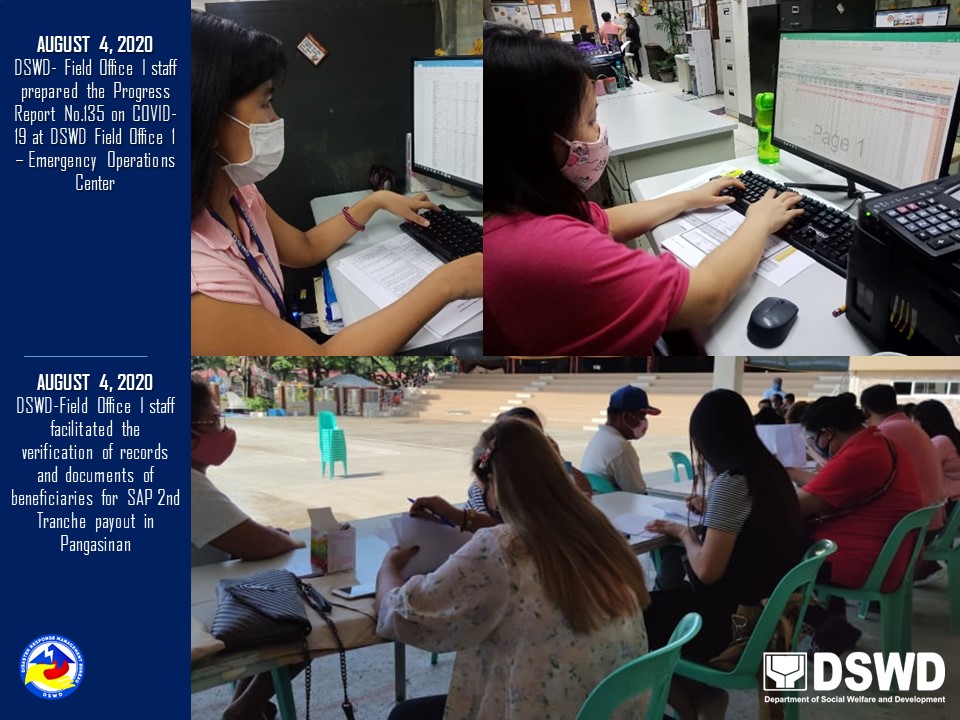 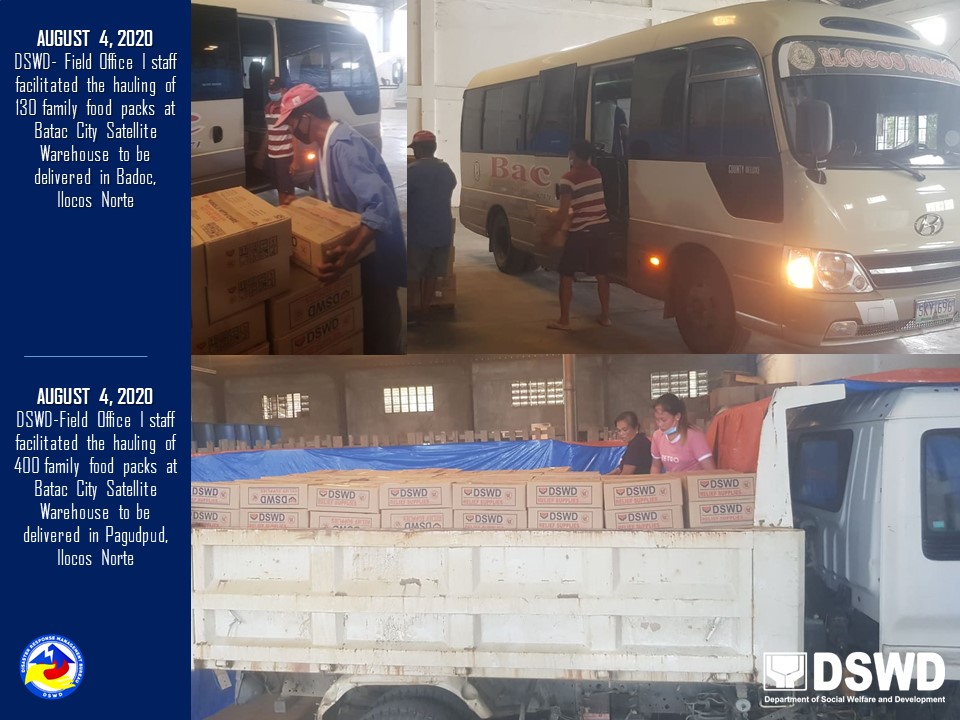 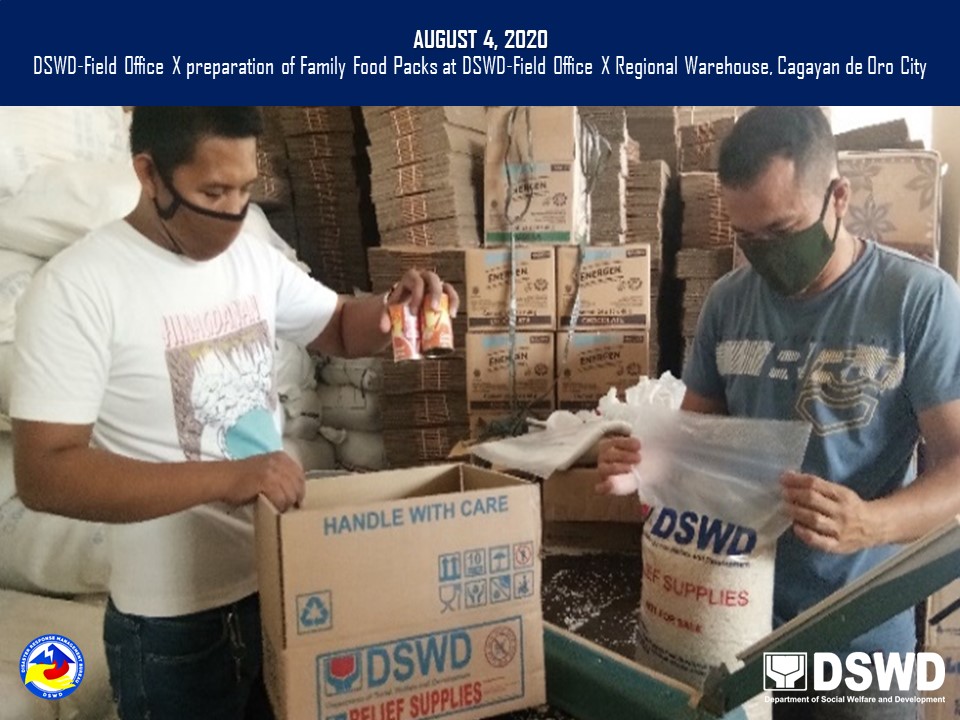 REGION / PROVINCE / MUNICIPALITY REGION / PROVINCE / MUNICIPALITY  COST OF ASSISTANCE  COST OF ASSISTANCE  COST OF ASSISTANCE  COST OF ASSISTANCE  COST OF ASSISTANCE REGION / PROVINCE / MUNICIPALITY REGION / PROVINCE / MUNICIPALITY  DSWD  LGU  NGOs  OTHERS  GRAND TOTAL GRAND TOTALGRAND TOTAL741,908,984.15  14,380,982,152.08 398,950,589.83 31,843,409.56  15,553,685,135.62 NCRNCR128,537,389.60  1,633,868,218.85 365,410,000.00 -  2,127,815,608.45 Caloocan CityCaloocan City12,266,140.00 200,000,000.00 42,100,000.00 - 254,366,140.00 Las PinasLas Pinas3,007,450.00 41,838,500.00 14,625,000.00 - 59,470,950.00 Makati CityMakati City5,923,566.00 30,306,750.00 6,250,000.00 - 42,480,316.00 Malabon CityMalabon City6,353,800.00 1,543,580.00 36,507,500.00 - 44,404,880.00 Mandaluyong CityMandaluyong City6,531,000.00 67,512,250.00 28,392,500.00 - 102,435,750.00 Manila CityManila City14,012,454.00 - 37,442,500.00 - 51,454,954.00 Marikina cityMarikina city6,645,360.00 1,032,500.00 - - 7,677,860.00 Muntinlupa CityMuntinlupa City4,739,000.00 414,551,435.00 - - 419,290,435.00 NavotasNavotas4,659,300.00 44,000,000.00 11,915,000.00 - 60,574,300.00 Paranaque CityParanaque City8,998,070.00 345,309,803.85 - - 354,307,873.85 Pasay CityPasay City4,307,000.00 - 20,722,500.00 - 25,029,500.00 Pasig CityPasig City6,782,540.00 260,000,000.00 - - 266,782,540.00 Pateros Pateros 2,649,000.00 11,816,400.00 6,500,000.00 - 20,965,400.00 Taguig CityTaguig City15,780,664.30 165,000,000.00 25,485,000.00 - 206,265,664.30 Quezon CityQuezon City16,732,535.30 - 58,850,000.00 - 75,582,535.30 San Juan CitySan Juan City2,603,660.00 18,000,000.00 7,500,000.00 - 28,103,660.00 Valenzuela CityValenzuela City6,545,850.00 32,957,000.00 69,120,000.00 - 108,622,850.00 REGION IREGION I22,957,400.42 668,210,203.57 3,724,418.03 20,931,692.56 715,823,714.58 Ilocos NorteIlocos Norte5,147,621.10 211,174,107.85 3,496,678.00 - 219,818,406.95 Adams143,313.20 705,230.00  -  - 848,543.20 Bacarra143,313.20  12,502,250.00  -  -  12,645,563.20 Badoc192,341.40  7,820,000.00  -  -  8,012,341.40 Bangui143,313.20  6,593,400.00  -  -  6,736,713.20 Banna (Espiritu)143,313.20  11,597,257.50  -  -  11,740,570.70 CITY OF BATAC377,140.00  14,088,050.00  -  -  14,465,190.00 Burgos143,313.20  11,817,160.00  1,625,238.00  -  13,585,711.20 Carasi143,313.20 318,288.00 4,000.00  - 465,601.20 Currimao143,313.20  1,668,000.00  -  -  1,811,313.20 Dingras143,313.20  8,733,094.84  -  -  8,876,408.04 Dumalneg143,313.20  1,959,056.00  -  -  2,102,369.20 LAOAG CITY 1,063,194.90  26,213,560.00  -  -  27,276,754.90 Marcos143,313.20  3,425,220.00  1,822,440.00  -  5,390,973.20 Nueva Era143,313.20  2,398,750.00 45,000.00  -  2,587,063.20 Pagudpud558,167.20  21,108,868.00  -  -  21,667,035.20 Paoay377,140.00  9,309,819.00  -  -  9,686,959.00 Pasuquin143,313.20  12,158,374.00  -  -  12,301,687.20 Piddig143,313.20  9,767,260.00  -  -  9,910,573.20 Pinili143,313.20  10,290,147.50  -  -  10,433,460.70 San Nicolas143,313.20  2,706,360.00  -  -  2,849,673.20 Sarrat143,313.20  7,033,088.00  -  -  7,176,401.20 Solsona143,313.20  1,842,500.00  -  -  1,985,813.20 Vintar 143,313.20 27,118,375.01  -  - 27,261,688.21 Ilocos SurIlocos Sur1,670,449.62 45,511,819.14 - - 47,182,268.76 Alilem - 320,070.00  -  - 320,070.00 Banayoyo - 660,901.25  -  - 660,901.25 Bantay 377.14 471,200.00  -  - 471,577.14 Burgos  -  1,577,419.96  -  -  1,577,419.96 Cabugao19,204.85  2,732,400.00  -  -  2,751,604.85 CITY OF CANDON1,131.42  3,894,099.29  -  -  3,895,230.71 Caoayan1,131.42 990,052.00  -  - 991,183.42 Cervantes - 407,400.00  -  - 407,400.00 Galimuyod -  1,108,849.10  -  -  1,108,849.10 Gregorio del Pilar (Concepcion) - 463,482.00  -  - 463,482.00 Lidlidda - 293,581.16  -  - 293,581.16 Magsingal1,131.42  1,240,155.00  -  -  1,241,286.42 Nagbukel 754.28 651,700.00  -  - 652,454.28 Narvacan379,779.98  2,154,668.00  -  -  2,534,447.98 Quirino (Angkaki) - 294,114.00  -  - 294,114.00 Salcedo (Baugen) - 605,542.08  -  - 605,542.08 San Emilio - 428,419.00  -  - 428,419.00 San Esteban2,542.03 400,000.04  -  - 402,542.07 San Ildefonso -  2,536,523.50  -  -  2,536,523.50 San Juan (Lapog)2,262.84 877,798.50  -  - 880,061.34 San Vicente -  1,076,500.00  -  -  1,076,500.00 Santa -  1,907,233.20  -  -  1,907,233.20 Santa Catalina 377.14 837,000.00  -  - 837,377.14 Santa Cruz10,937.06 789,210.00  -  - 800,147.06 Santa Lucia -  1,399,813.06  -  -  1,399,813.06 Santa Maria 377.14 666,276.48  -  - 666,653.62 Santiago 377.14  1,393,707.80  -  -  1,394,084.94 Santo Domingo 377.14  -  -  -  377.14 Sigay 754.28 480,369.48  -  - 481,123.76 Sinait 754.28  3,395,324.31  -  -  3,396,078.59 Sugpon - 34,736.00  -  - 34,736.00 Suyo -  1,680,000.00  -  -  1,680,000.00 Tagudin377,140.00  1,815,210.00  -  -  2,192,350.00 CITY OF VIGAN871,040.06  7,928,063.93  -  -  8,799,103.99 La UnionLa Union6,138,539.75 97,541,086.36  211,540.00  905,771.64 104,796,937.75 Agoo383,830.57  6,887,410.00  -  -  7,271,240.57 Aringay4,842.03  -  -  - 4,842.03 Bacnotan94,122.16  7,473,058.53  -  -  7,567,180.69 Balaoan377,140.00  2,044,875.00  -  -  2,422,015.00 Bangar377,517.14  5,629,101.51  -  -  6,006,618.65 Bauang377,140.00  2,748,346.00  -  -  3,125,486.00 Burgos - 564,060.00  - 78,135.00 642,195.00 Caba 1,131,797.14  1,780,800.00  -  -  2,912,597.14 Luna377,140.00  4,948,530.00  -  -  5,325,670.00 Naguilian379,779.98  -  -  - 379,779.98 Pugo388,618.75 138,821.00  -  - 527,439.75 Rosario389,680.20  12,000,731.60 104,200.00  -  12,494,611.80 CITY OF SAN FERNANDO 1,101,143.22  36,248,440.00  -  -  37,349,583.22 San Gabriel 754.28  -  -  -  754.28 San Juan377,140.00  2,515,376.00  -  -  2,892,516.00 Santo Tomas377,894.28  10,701,840.72  - 827,636.64  11,907,371.64 Santol -  2,038,281.00  -  -  2,038,281.00 Sudipen -  1,236,415.00  -  -  1,236,415.00 Tubao - 585,000.00 107,340.00  - 692,340.00 PangasinanPangasinan10,000,789.95 313,983,190.22  16,200.03 20,025,920.92 344,026,101.12 Agno - 147,579.00  -  - 147,579.00 Aguilar234,203.94  12,454,395.00  -  -  12,688,598.94 CITY OF ALAMINOS377,517.14  57,596,719.00  -  -  57,974,236.14 Alcala -  11,405,000.00  -  -  11,405,000.00 Anda 377.14  11,594,316.00  -  -  11,594,693.14 Asingan377,140.00  2,934,414.49  -  1,231,488.72  4,543,043.21 Balungao -  3,358,873.25  -  -  3,358,873.25 Bani -  5,500,000.00  -  -  5,500,000.00 Basista377,140.00  3,728,603.99  -  -  4,105,743.99 Bautista -  2,484,300.00  -  -  2,484,300.00 Bayambang377,140.00  2,466,800.00  -  -  2,843,940.00 Binalonan380,157.12 872,915.00  -  -  1,253,072.12 Binmaley -  4,775,812.00  -  2,412,800.00  7,188,612.00 Bugallon377,517.14  6,624,860.00  - 216,500.00  7,218,877.14  Burgos -  1,226,600.00  -  1,194,840.00  2,421,440.00 Calasiao361,000.00  6,307,500.00  -  9,168,520.00  15,837,020.00 Dagupan City378,271.42  53,431,500.00  -  -  53,809,771.42 Dasol 377.14  -  -  -  377.14 Infanta377,140.00  -  -  - 377,140.00 Labrador188,570.00 460,000.00  -  - 648,570.00 Laoac377,140.00  2,634,428.90  -  -  3,011,568.90 LINGAYEN371,885.70  5,635,020.00  -  -  6,006,905.70 Mabini -  1,373,600.00  -  -  1,373,600.00 Malasiqui377,517.14 373,320.00  -  - 750,837.14 Manaoag188,570.00  6,256,800.00  -  -  6,445,370.00 Mangaldan188,570.00  18,340,000.00  -  -  18,528,570.00 Mangatarem188,570.00 9,450.00  -  - 198,020.00 Mapandan188,570.00  2,345,400.00  -  -  2,533,970.00 Natividad 377.14  4,988,200.00  -  -  4,988,577.14 Pozzorubio377,140.00  1,324,600.00  -  -  1,701,740.00 Rosales 1,233,644.32  6,418,314.57  -  -  7,651,958.89 San Carlos City225,289.84  -  -  - 225,289.84 San Fabian377,140.00  1,122,180.00  -  -  1,499,320.00 San Jacinto -  1,800,944.00  -  -  1,800,944.00 San Manuel399,263.35  5,295,671.80  -  1,861,675.20  7,556,610.35 San Nicolas  -  3,841,200.00  -  -  3,841,200.00 San Quintin 377.14  2,028,000.00  -  -  2,028,377.14 Santa Barbara -  4,048,000.00  -  -  4,048,000.00 Santa Maria  -  2,278,900.00  - 745,000.00  3,023,900.00 Santo Tomas 377,140.00  -  -  - 377,140.00 Sison188,570.00 400,783.00  -  - 589,353.00 Tayug191,247.14  4,670,833.22 16,200.03  -  4,878,280.39 Umingan -  4,876,187.00  -  2,495,097.00  7,371,284.00 Urbiztondo377,140.00  11,817,000.00  -  -  12,194,140.00 CITY OF URDANETA377,517.14  31,775,750.00  - 700,000.00  32,853,267.14 Villasis188,570.00  2,958,420.00  -  -  3,146,990.00 REGION IIREGION II25,988,983.69 417,675,001.53 - - 443,663,985.22 BatanesBatanes 134,382.08 - - -  134,382.08 PLGU Batanes122,009.52  -  -  - 122,009.52 Basco8,359.04  -  -  - 8,359.04 Itbayat2,151.00  -  -  - 2,151.00 Uyugan1,862.52  -  -  - 1,862.52 CagayanCagayan6,379,046.37 75,884,258.01 - - 82,263,304.38 PLGU Cagayan 2,433,877.64  -  -  -  2,433,877.64 Abulug3,584.40  3,749,302.00  -  -  3,752,886.40 Alcala260,279.32  3,047,906.00  -  -  3,308,185.32 Allacapan1,433.76  1,674,278.00  -  -  1,675,711.76 Amulung1,433.76  2,969,125.00  -  -  2,970,558.76 Aparri445,899.36  14,693,978.00  -  -  15,139,877.36 Baggao246,231.32  4,532,656.00  -  -  4,778,887.32 Ballesteros 621.00 865,896.00  -  - 866,517.00 Buguey1,433.76 911,796.00  -  - 913,229.76 Calayan 1,387,185.00  1,057,264.00  -  -  2,444,449.00 Camalaniugan - 741,510.00  -  - 741,510.00 Claveria - 979,206.00  -  - 979,206.00 Enrile -  2,114,432.72  -  -  2,114,432.72 Gattaran3,584.40  5,722,998.00  -  -  5,726,582.40 Gonzaga 716.88  2,376,742.00  -  -  2,377,458.88 Iguig406,200.00  1,236,426.36  -  -  1,642,626.36 Lal-lo39,428.40  1,319,248.00  -  -  1,358,676.40 Lasam10,753.20  2,772,318.00  -  -  2,783,071.20 Pamplona7,885.68 708,706.00  -  - 716,591.68 Peñablanca 716.88  4,549,527.64  -  -  4,550,244.52 Piat 716.88  4,837,430.60  -  -  4,838,147.48 Rizal224,146.22  1,315,628.02  -  -  1,539,774.24 Sanchez-Mira 717.00 760,144.00  -  - 760,861.00 Santa Ana2,949.60  1,057,264.00  -  -  1,060,213.60 Santa Praxedes179,220.00 132,158.00  -  - 311,378.00 Santa Teresita1,433.76 445,050.00  -  - 446,483.76 Santo Niño (Faire)523,781.73  4,607,122.50  -  -  5,130,904.23 Solana2,150.64  2,157,506.46  -  -  2,159,657.10 Tuao 716.88 847,501.00  -  - 848,217.88 Tuguegarao City191,948.90  3,701,137.71  -  -  3,893,086.61 IsabelaIsabela10,137,159.42 239,682,281.26 - - 249,819,440.68 PLGU Isabela 1,899,761.80  -  -  -  1,899,761.80 Alicia 1,411,088.58  4,488,690.00  -  -  5,899,778.58 Angadanan134,760.66  4,870,990.00  -  -  5,005,750.66 Aurora153,617.66 970,490.00  -  -  1,124,107.66 Benito Soliven142,022.54  1,014,065.00  -  -  1,156,087.54 Burgos141,305.66  5,646,790.00  -  -  5,788,095.66 Cabagan149,412.66  6,610,384.00  -  -  6,759,796.66 Cabatuan134,760.66  2,520,372.67  -  -  2,655,133.33 City of Cauayan330,902.96  72,423,584.00  -  -  72,754,486.96 Cordon242,292.66  2,919,944.00  -  -  3,162,236.66 Delfin Albano (Magsaysay)134,760.66  3,430,090.00  -  -  3,564,850.66 Dinapigue697,448.42 613,696.00  -  -  1,311,144.42 Divilacan188,526.66 936,413.16  -  -  1,124,939.82 Echague125,454.00  4,272,662.00  -  -  4,398,116.00 Gamu134,760.66  3,784,460.60  -  -  3,919,221.26 Ilagan135,477.54  43,395,550.00  -  -  43,531,027.54 Jones131,999.00  8,247,662.00  -  -  8,379,661.00 Luna138,351.66  1,377,555.00  -  -  1,515,906.66 Maconacon505,337.88  1,256,542.00  -  -  1,761,879.88 Mallig154,763.16  4,873,780.00  -  -  5,028,543.16 Naguilian271,688.12  1,366,859.92  -  -  1,638,548.04 Palanan203,032.64 515,990.00  -  - 719,022.64 Quezon134,760.66 774,690.00  -  - 909,450.66 Quirino145,456.50 761,990.00  -  - 907,446.50 Ramon191,075.56  7,839,880.00  -  -  8,030,955.56 Reina Mercedes134,760.66  2,204,079.00  -  -  2,338,839.66 Roxas134,760.66  1,831,490.00  -  -  1,966,250.66 San Agustin212,804.54  2,813,017.92  -  -  3,025,822.46 San Guillermo193,022.76  22,644,174.00  -  -  22,837,196.76 San Isidro143,716.08  4,025,490.00  -  -  4,169,206.08 San Manuel134,760.66 817,500.00  -  - 952,260.66 San Mariano304,473.66  1,448,490.00  -  -  1,752,963.66 San Mateo141,305.66  1,582,990.00  -  -  1,724,295.66 San Pablo139,068.54 737,490.00  -  - 876,558.54 Santa Maria138,351.66 618,490.00  -  - 756,841.66 City of Santiago137,074.88  6,546,636.99  -  -  6,683,711.87 Santo Tomas134,760.66  3,139,529.00  -  -  3,274,289.66 Tumauini155,480.04  6,359,774.00  -  -  6,515,254.04 Nueva VizcayaNueva Vizcaya6,493,411.26 81,703,040.26 - - 88,196,451.52 PLGU Nueva Vizcaya 6,493,411.26  25,000,000.00  -  -  31,493,411.26 Alfonso Castaneda - 633,568.16  -  - 633,568.16 Ambaguio -  1,209,284.00  -  -  1,209,284.00 Aritao -  4,451,225.00  -  -  4,451,225.00 Bagabag -  3,111,493.00  -  -  3,111,493.00 Bambang -  7,207,244.00  -  -  7,207,244.00 Bayombong -  7,758,400.00  -  -  7,758,400.00 Diadi -  3,653,282.00  -  -  3,653,282.00 Dupax del Norte -  4,699,282.00  -  -  4,699,282.00 Dupax del Sur -  4,033,372.00  -  -  4,033,372.00 Kasibu -  4,811,740.78  -  -  4,811,740.78 Kayapa -  3,107,243.00  -  -  3,107,243.00  Quezon -  2,248,584.06  -  -  2,248,584.06 Santa Fe -  2,573,924.50  -  -  2,573,924.50 Solano -  3,929,529.10  -  -  3,929,529.10 Villaverde -  3,274,868.66  -  -  3,274,868.66 QuirinoQuirino2,844,984.56 20,405,422.00 - - 23,250,406.56 PLGU Quirino 2,634,344.56  -  -  -  2,634,344.56 Aglipay -  4,852,771.00  -  -  4,852,771.00 Cabarroguis165,823.00  4,647,577.50  -  -  4,813,400.50 Diffun44,817.00  3,032,197.50  -  -  3,077,014.50 Maddela -  2,071,680.00  -  -  2,071,680.00 Nagtipunan -  3,990,996.00  -  -  3,990,996.00 Saguday -  1,810,200.00  -  -  1,810,200.00 REGION IIIREGION III28,920,767.75 832,966,835.05 - - 861,887,602.80 AuroraAurora1,249,937.50 64,251,321.53 - - 65,501,259.03 PLGU Aurora - 766,977.00  -  - 766,977.00 Baler150,750.00  15,519,120.00  -  -  15,669,870.00 Casiguran185,265.00  6,458,914.00  -  -  6,644,179.00 Dilasag128,880.00  11,259,550.95  -  -  11,388,430.95 Dinalungan80,550.00  1,319,964.00  -  -  1,400,514.00 Dingalan193,000.00  4,007,082.69  -  -  4,200,082.69 Dipaculao149,017.50  6,671,712.04  -  -  6,820,729.54 Maria Aurora181,237.50  5,945,105.00  -  -  6,126,342.50 San Luis181,237.50  12,302,895.85  -  -  12,484,133.35 BataanBataan1,877,772.93 14,783,762.30 - - 16,661,535.23 Abucay74,504.00  -  -  - 74,504.00 Bagac124,566.00  2,631,375.00  -  -  2,755,941.00 City of Balanga216,919.20  8,606,000.00  -  -  8,822,919.20 Dinalupihan250,768.00  -  -  - 250,768.00 Hermosa215,471.25  1,362,897.30  -  -  1,578,368.55 Limay118,579.98  -  -  - 118,579.98 Morong164,500.00  2,183,490.00  -  -  2,347,990.00 Orani214,590.00  -  -  - 214,590.00 Orion200,000.00  -  -  - 200,000.00 Pilar189,556.50  -  -  - 189,556.50 Samal108,318.00  -  -  - 108,318.00 BulacanBulacan7,458,225.02 282,880,782.68 - - 290,339,007.70 Angat 360.78  5,285,280.00  -  -  5,285,640.78 Balagtas (Bigaa)390,249.68  9,543,750.00  -  -  9,933,999.68 Baliuag956,535.58  28,386,000.00  -  -  29,342,535.58 Bocaue241,185.84  5,572,000.00  -  -  5,813,185.84  Bulacan141,868.08  10,251,500.00  -  -  10,393,368.08 Bustos115,144.53  6,250,885.68  -  -  6,366,030.21 Calumpit158,666.92  30,386,000.00  -  -  30,544,666.92 Doña Remedios Trinidad216,200.00  1,749,440.00  -  -  1,965,640.00 Guiguinto152,986.08  10,240,000.00  -  -  10,392,986.08 Hagonoy345,072.81  22,249,826.00  -  -  22,594,898.81 City of Malolos246,258.18  7,700,000.00  -  -  7,946,258.18 Marilao342,896.82  14,061,600.00  -  -  14,404,496.82 City of Meycauayan331,013.18  19,242,800.00  -  -  19,573,813.18 Norzagaray409,442.04  1,549,219.00  -  -  1,958,661.04 Obando150,642.42  5,000,000.00  -  -  5,150,642.42 Pandi360,799.78  21,861,000.00  -  -  22,221,799.78 Paombong95,518.74  2,550,000.00  -  -  2,645,518.74 Plaridel143,525.46  15,461,820.00  -  -  15,605,345.46 Pulilan150,821.58  10,826,000.00  -  -  10,976,821.58 San Ildefonso343,821.56  19,984,181.00  -  -  20,328,002.56 City of San Jose del Monte897,871.44  18,897,120.00  -  -  19,794,991.44 San Miguel659,275.68 199,361.00  -  - 858,636.68 San Rafael244,437.06  11,111,000.00  -  -  11,355,437.06 Santa Maria363,630.78  4,522,000.00  -  -  4,885,630.78 Nueva EcijaNueva Ecija6,528,880.00 162,946,897.89 - - 169,475,777.89 Aliaga249,860.00  -  -  - 249,860.00 Bongabon241,650.00  4,409,575.25  -  -  4,651,225.25 Cabanatuan City604,125.00  47,997,200.00  -  -  48,601,325.00 Cabiao343,207.50  17,647,200.00  -  -  17,990,407.50 Carranglan352,406.25 100,000.00  -  - 452,406.25 Cuyapo312,131.25  4,434,740.00  -  -  4,746,871.25 Gabaldon (Bitulok & Sabani) -  3,799,910.00  -  -  3,799,910.00 General Mamerto Natividad213,457.50  2,419,550.00  -  -  2,633,007.50 General Tinio (Papaya)289,500.00  1,299,550.00  -  -  1,589,050.00 Guimba201,375.00  -  -  - 201,375.00 Jaen302,062.50  2,803,200.00  -  -  3,105,262.50 Laur -  2,500,000.00  -  -  2,500,000.00 Licab153,760.00  -  -  - 153,760.00 Nampicuan80,550.00  -  -  - 80,550.00 Palayan City120,825.00  4,536,020.64  -  -  4,656,845.64 Pantabangan140,962.50 463,750.00  -  - 604,712.50 Peñaranda120,825.00  8,646,456.00  -  -  8,767,281.00 Rizal341,700.00  -  -  - 341,700.00 San Antonio -  4,054,380.00  -  -  4,054,380.00 San Isidro161,100.00 912,800.00  -  -  1,073,900.00 San Jose City422,887.50  1,209,222.00  -  -  1,632,109.50 San Leonardo161,100.00  3,450,000.00  -  -  3,611,100.00 Santa Rosa370,530.00  24,404,040.00  -  -  24,774,570.00 Santo Domingo328,241.25  -  -  - 328,241.25 Science City of Muñoz380,598.75  9,404,199.00  -  -  9,784,797.75 Talavera302,062.50  17,190,000.00  -  -  17,492,062.50 Talugtug140,962.50 72,225.00  -  - 213,187.50 Zaragoza193,000.00  1,192,880.00  -  -  1,385,880.00 PampangaPampanga5,075,846.10 78,125,216.65 - - 83,201,062.75 Angeles City554,521.12  -  -  - 554,521.12 Apalit12,988.08  1,958,100.00  -  -  1,971,088.08 Arayat1,082.34  -  -  - 1,082.34 Bacolor144,439.60  -  -  - 144,439.60 Candaba814,549.68  -  -  - 814,549.68 Floridablanca 1,259,185.44 596,070.00  -  -  1,855,255.44 Guagua2,525.46 948,000.00  -  - 950,525.46 Lubao1,443.12  -  -  - 1,443.12 Mabalacat408,696.96  -  -  - 408,696.96 Macabebe2,525.46  -  -  - 2,525.46 Magalang4,690.14  -  -  - 4,690.14 Masantol230,640.00  5,346,260.00  -  -  5,576,900.00 Mexico6,133.26  5,392,223.00  -  -  5,398,356.26 Minalin205,726.00  4,815,700.00  -  -  5,021,426.00 Porac228,139.88  15,529,050.00  -  -  15,757,189.88 City of San Fernando339,133.20  26,869,000.00  -  -  27,208,133.20 San Luis228,550.98  -  -  - 228,550.98 San Simon234,283.02  9,653,289.59  -  -  9,887,572.61 Santa Ana122,628.90  2,400,000.00  -  -  2,522,628.90 Santa Rita 360.78  2,976,050.00  -  -  2,976,410.78 Santo Tomas272,881.12  1,641,474.06  -  -  1,914,355.18 Sasmuan (Sexmoan) 721.56  -  -  -  721.56 TarlacTarlac5,388,579.95 161,219,500.00 - - 166,608,079.95 Anao86,048.00  3,088,500.00  -  -  3,174,548.00 Bamban172,498.75  2,253,500.00  -  -  2,425,998.75 Camiling288,000.00  13,800,000.00  -  -  14,088,000.00 Capas812,787.75  9,281,000.00  -  -  10,093,787.75 Concepcion470,000.00  23,382,000.00  -  -  23,852,000.00 Gerona439,010.00  25,276,250.00  -  -  25,715,260.00 La Paz407,362.30  3,320,000.00  -  -  3,727,362.30 Mayantoc227,467.80  8,805,650.00  -  -  9,033,117.80 Moncada253,732.50  1,610,500.00  -  -  1,864,232.50 Paniqui227,291.40  7,200,000.00  -  -  7,427,291.40 Pura121,858.00  1,052,000.00  -  -  1,173,858.00 Ramos165,548.00  1,670,700.00  -  -  1,836,248.00 San Clemente80,550.00 621,300.00  -  - 701,850.00 San Manuel228,437.25  1,952,500.00  -  -  2,180,937.25 Santa Ignacia253,953.00  7,500,600.00  -  -  7,754,553.00 City of Tarlac798,501.00  50,000,000.00  -  -  50,798,501.00 Victoria355,534.20 405,000.00  -  - 760,534.20 ZambalesZambales1,341,526.25 68,759,354.00 - - 70,100,880.25 Botolan346,365.00  6,787,200.00  -  -  7,133,565.00 Candelaria108,234.00  1,537,120.00  -  -  1,645,354.00 Castillejos126,273.00  2,800,000.00  -  -  2,926,273.00 Iba -  10,462,208.00  -  -  10,462,208.00 Masinloc151,527.60  -  -  - 151,527.60 Olongapo City211,142.00  20,000,000.00  -  -  20,211,142.00  San Antonio -  7,247,520.00  -  -  7,247,520.00 San Felipe -  7,000,000.00  -  -  7,000,000.00 San Marcelino108,234.00  7,000,000.00  -  -  7,108,234.00 San Narciso -  1,977,846.00  -  -  1,977,846.00 Santa Cruz289,750.65  3,947,460.00  -  -  4,237,210.65 CALABARZONCALABARZON93,580,103.24  8,689,913,809.78 22,804,054.80 -  8,806,297,967.82 BatangasBatangas46,822,870.50  1,834,514,941.82 1,533,000.00 -  1,882,870,812.32 PLGU BatangasPLGU Batangas111,000.00  356,446,188.20  -  -  356,557,188.20 Agoncillo 1,787,750.00  13,080,159.03  -  -  14,867,909.03 Alitagtag 1,133,762.50  10,027,578.91  -  -  11,161,341.41 Balayan 1,012,675.00  58,187,201.15  -  -  59,199,876.15 Balete 2,841,830.00  13,847,535.38  1,533,000.00  -  18,222,365.38 Batangas City 1,659,475.00  231,713,333.01  -  -  233,372,808.01 Bauan905,095.00  39,373,203.02  -  -  40,278,298.02 Calaca893,875.00  74,315,615.89  -  -  75,209,490.89 Calatagan 1,787,750.00  17,802,270.80  -  -  19,590,020.80 Cuenca893,875.00  20,425,796.49  -  -  21,319,671.49 Ibaan 2,933,642.50  12,908,317.57  -  -  15,841,960.07 Laurel 3,333,750.00  15,667,729.77  -  -  19,001,479.77 Lemery917,437.00  36,326,078.40  -  -  37,243,515.40 Lian893,875.00  15,836,887.26  -  -  16,730,762.26 Lipa City 1,933,610.00  238,744,564.09  -  -  240,678,174.09 Lobo893,875.00  13,766,599.02  -  -  14,660,474.02 Mabini 1,787,750.00  16,742,036.14  -  -  18,529,786.14 Malvar893,875.00  11,591,141.78  -  -  12,485,016.78 Mataas Na Kahoy893,875.00  20,277,515.39  -  -  21,171,390.39 Nasugbu893,875.00  19,501,402.03  -  -  20,395,277.03 Padre Garcia893,875.00  10,964,889.42  -  -  11,858,764.42 Rosario893,875.00  25,729,985.38  -  -  26,623,860.38 San Jose893,875.00  19,873,572.38  -  -  20,767,447.38 San Juan 1,555,342.50  32,168,612.44  -  -  33,723,954.94 San Luis 1,289,875.00  13,086,192.19  -  -  14,376,067.19 San Nicolas 1,787,750.00  16,212,199.29  -  -  17,999,949.29 San Pascual903,225.00  30,952,080.66  -  -  31,855,305.66 Santa Teresita893,875.00  17,937,019.42  -  -  18,830,894.42 Santo Tomas916,315.00  141,705,391.30  -  -  142,621,706.30 Taal 1,787,750.00  30,251,882.73  -  -  32,039,632.73 Talisay 1,881,250.00  14,484,114.37  -  -  16,365,364.37 City of Tanauan988,123.00  189,020,714.88  -  -  190,008,837.88 Taysan 1,053,463.00  20,740,525.70  -  -  21,793,988.70 Tingloy 1,787,750.00  8,699,281.29  -  -  10,487,031.29 Tuy893,875.00  26,107,327.04  -  -  27,001,202.04 CaviteCavite10,921,525.00  2,387,497,106.17 7,754,076.80 -  2,406,172,707.97 PLGU CavitePLGU Cavite116,160.00  369,470,498.41  7,754,076.80  -  377,340,735.21 Alfonso418,880.00  30,622,760.87  -  -  31,041,640.87 Amadeo374,000.00  27,911,245.93  -  -  28,285,245.93 Bacoor582,977.00  225,836,139.01  -  -  226,419,116.01 Carmona572,000.00  134,524,472.58  -  -  135,096,472.58 Cavite City374,000.00  63,381,840.23  -  -  63,755,840.23 Dasmariñas 1,239,084.00  285,883,290.27  -  -  287,122,374.27 Gen. Mariano Alvarez687,456.00  36,866,915.19  -  -  37,554,371.19 General Emilio Aguinaldo374,000.00  14,347,079.06  -  -  14,721,079.06 General Trias430,100.00  232,466,362.51  -  -  232,896,462.51 Imus399,058.00  221,187,648.49  -  -  221,586,706.49 Indang374,000.00  30,903,078.14  -  -  31,277,078.14 Kawit374,000.00  34,034,335.87  -  -  34,408,335.87 Magallanes374,000.00  13,500,175.91  -  -  13,874,175.91 Maragondon374,000.00  18,489,492.16  -  -  18,863,492.16 Mendez (MENDEZ-NUÑEZ)374,000.00  18,037,905.50  -  -  18,411,905.50 Naic654,500.00  33,116,844.42  -  -  33,771,344.42 Noveleta374,000.00  19,849,642.68  -  -  20,223,642.68 Rosario374,000.00  58,632,333.50  -  -  59,006,333.50 Silang410,828.00  121,607,019.79  -  -  122,017,847.79 Tagaytay City456,038.00  193,469,539.25  -  -  193,925,577.25 Tanza392,216.00  81,045,403.45  -  -  81,437,619.45 Ternate374,000.00  16,139,879.76  -  -  16,513,879.76 Trece Martires City448,228.00  106,173,203.19  -  -  106,621,431.19 LagunaLaguna12,577,821.74  1,954,178,086.46 - -  1,966,755,908.20 PLGU LagunaPLGU Laguna222,000.00  292,677,243.07  -  -  292,899,243.07 Alaminos235,000.00  14,747,576.36  -  -  14,982,576.36 Bay329,000.00  34,389,109.05  -  -  34,718,109.05 Biñan708,210.00  178,075,999.80  -  -  178,784,209.80 Cabuyao418,760.00  131,896,447.44  -  -  132,315,207.44 City of Calamba624,130.00  293,284,277.43  -  -  293,908,407.43 Calauan699,384.00  17,916,447.55  -  -  18,615,831.55 Cavinti235,000.00  20,396,642.36  -  -  20,631,642.36 Famy235,000.00  11,899,402.21  -  -  12,134,402.21 Kalayaan235,000.00  14,956,627.26  -  -  15,191,627.26 Liliw235,000.00  15,664,095.20  -  -  15,899,095.20 Los Baños425,528.00  38,082,677.64  -  -  38,508,205.64 Luisiana235,000.00  14,089,317.23  -  -  14,324,317.23 Lumban235,000.00  18,259,947.66  -  -  18,494,947.66 Mabitac235,000.00  8,307,402.03  -  -  8,542,402.03 Magdalena235,000.00  18,273,960.98  -  -  18,508,960.98 Majayjay247,690.00  17,304,539.35  -  -  17,552,229.35 Nagcarlan235,000.00  35,540,834.80  -  -  35,775,834.80 Paete416,210.00  17,243,459.70  -  -  17,659,669.70 Pagsanjan329,000.00  29,777,981.82  -  -  30,106,981.82 Pakil235,000.00  12,912,600.77  -  -  13,147,600.77 Pangil635,182.00  13,123,499.79  -  -  13,758,681.79 Pila 1,067,420.00  15,076,086.53  -  -  16,143,506.53 Rizal416,210.00  9,341,111.18  -  -  9,757,321.18 San Pablo City441,200.00  115,312,658.66  -  -  115,753,858.66 San Pedro 1,188,320.00  125,612,442.06  -  -  126,800,762.06 Santa Cruz385,100.00  62,770,646.35  -  -  63,155,746.35 Santa Maria235,000.00  16,010,336.86  -  -  16,245,336.86 City of Santa Rosa609,231.74  331,988,452.11  -  -  332,597,683.85 Siniloan266,790.00  13,963,569.96  -  -  14,230,359.96 Victoria328,456.00  15,282,693.25  -  -  15,611,149.25 QuezonQuezon16,935,446.00  1,059,657,148.87 - -  1,076,592,594.87 PLGU QuezonPLGU Quezon564,000.00  130,204,446.96  -  -  130,768,446.96 Agdangan282,000.00  10,158,419.50  -  -  10,440,419.50 Alabat 1,175,000.00  9,664,114.22  -  -  10,839,114.22 Atimonan235,000.00  32,016,820.74  -  -  32,251,820.74 Buenavista -  14,033,596.30  -  -  14,033,596.30 Burdeos844,000.00  6,961,240.95  -  -  7,805,240.95 Calauag470,000.00  26,356,729.63  -  -  26,826,729.63 Candelaria470,000.00  38,928,136.42  -  -  39,398,136.42 Catanauan470,000.00  34,967,920.51  -  -  35,437,920.51 Dolores -  18,978,887.31  -  -  18,978,887.31 General Luna470,000.00  20,305,450.20  -  -  20,775,450.20 General Nakar17,028.00  21,745,199.81  -  -  21,762,227.81 Guinayangan -  11,947,886.64  -  -  11,947,886.64 Gumaca470,000.00  20,742,642.11  -  -  21,212,642.11 Infanta -  16,947,579.42  -  -  16,947,579.42 Jomalig844,000.00  7,174,401.18  -  -  8,018,401.18 Lopez198,000.00  44,552,236.35  -  -  44,750,236.35 Lucban282,000.00  21,368,545.48  -  -  21,650,545.48 Lucena City554,150.00  102,508,573.23  -  -  103,062,723.23 Macalelon470,000.00  9,277,604.00  -  -  9,747,604.00 Mauban470,000.00  45,222,013.26  -  -  45,692,013.26 Mulanay470,000.00  25,164,833.74  -  -  25,634,833.74 Padre Burgos380,952.00  13,999,273.24  -  -  14,380,225.24 Pagbilao470,000.00  36,300,924.49  -  -  36,770,924.49 Panukulan703,000.00  8,897,609.69  -  -  9,600,609.69 Patnanungan703,000.00  13,015,641.17  -  -  13,718,641.17 Perez940,000.00  8,858,863.44  -  -  9,798,863.44 Pitogo376,000.00  10,112,677.64  -  -  10,488,677.64 Plaridel235,000.00  6,609,690.61  -  -  6,844,690.61 Polillo703,000.00  13,952,627.77  -  -  14,655,627.77 Quezon940,000.00  8,102,232.23  -  -  9,042,232.23 Real235,000.00  18,692,171.79  -  -  18,927,171.79 Sampaloc -  15,087,020.15  -  -  15,087,020.15 San Andres -  13,092,389.61  -  -  13,092,389.61 San Antonio235,000.00  9,045,094.74  -  -  9,280,094.74 San Francisco (Aurora)611,000.00  27,729,685.09  -  -  28,340,685.09 San Narciso601,600.00  15,442,919.20  -  -  16,044,519.20 Sariaya247,716.00  29,407,028.29  -  -  29,654,744.29 Tagkawayan -  20,951,146.06  -  -  20,951,146.06 City of Tayabas235,000.00  73,509,410.00  -  -  73,744,410.00 Tiaong235,000.00  35,897,218.05  -  -  36,132,218.05 Unisan329,000.00  11,726,247.65  -  -  12,055,247.65 RizalRizal6,322,440.00  1,454,066,526.46 13,516,978.00 -  1,473,905,944.46 PLGU RizalPLGU Rizal111,000.00  314,496,683.05  13,516,978.00  -  328,124,661.05 Angono26,180.00  31,501,459.38  -  -  31,527,639.38 City of Antipolo219,780.00  403,684,983.37  -  -  403,904,763.37 Baras6,336.00  41,060,919.13  -  -  41,067,255.13 Binangonan56,100.00  80,274,608.59  -  -  80,330,708.59 Cainta567,804.00  143,573,584.82  -  -  144,141,388.82 Cardona -  29,409,610.96  -  -  29,409,610.96 Jala-Jala -  22,507,629.59  -  -  22,507,629.59 Morong198,000.00  29,393,831.72  -  -  29,591,831.72 Pililla180,000.00  27,610,800.87  -  -  27,790,800.87 Rodriguez (Montalban) 4,190,436.00  76,620,518.10  -  -  80,810,954.10 San Mateo180,000.00  89,986,483.28  -  -  90,166,483.28 Tanay208,800.00  44,824,094.60  -  -  45,032,894.60 Taytay364,540.00  90,131,473.22  -  -  90,496,013.22 Teresa13,464.00  28,989,845.78  -  -  29,003,309.78 MIMAROPAMIMAROPA22,877,802.50 124,402,148.49 - - 147,279,950.99 MarinduqueMarinduque2,575,187.50 18,910,414.27 - - 21,485,601.77 PLGU MarinduquePLGU Marinduque -  6,378,771.20  -  -  6,378,771.20 Boac504,000.00  4,259,188.00  -  -  4,763,188.00 Buenavista315,000.00  1,266,714.96  -  -  1,581,714.96 Gasan89,387.50  2,945,115.11  -  -  3,034,502.61 Mogpog361,800.00  -  -  - 361,800.00 Santa Cruz900,000.00  2,000,000.00  -  -  2,900,000.00 Torrijos405,000.00  2,060,625.00  -  -  2,465,625.00 Occidental MindoroOccidental Mindoro1,907,225.00 3,077,288.22 - - 4,984,513.22 PLGU Occidental Mindoro -  3,077,288.22  -  -  3,077,288.22 Abra de Ilog85,500.00  -  -  - 85,500.00 Calintaan12,600.00  -  -  - 12,600.00 Lubang178,775.00  -  -  - 178,775.00 Magsaysay61,650.00  -  -  - 61,650.00 Mamburao9,000.00  -  -  - 9,000.00 Paluan241,200.00  -  -  - 241,200.00 Sablayan625,500.00  -  -  - 625,500.00 San Jose693,000.00  -  -  - 693,000.00 Oriental MindoroOriental Mindoro7,443,000.00 1,322,000.00 - - 8,765,000.00 Baco450,000.00  1,322,000.00  -  -  1,772,000.00 Bansud450,000.00  -  -  - 450,000.00 Bongabong450,000.00  -  -  - 450,000.00 Bulalacao (San Pedro)450,000.00  -  -  - 450,000.00 City of Calapan918,000.00  -  -  - 918,000.00 Gloria450,000.00  -  -  - 450,000.00 Mansalay450,000.00  -  -  - 450,000.00 Naujan450,000.00  -  -  - 450,000.00 Pinamalayan675,000.00  -  -  - 675,000.00 Pola450,000.00  -  -  - 450,000.00 Puerto Galera450,000.00  -  -  - 450,000.00 Roxas450,000.00  -  -  - 450,000.00 San Teodoro450,000.00  -  -  - 450,000.00 Socorro450,000.00  -  -  - 450,000.00 Victoria450,000.00  -  -  - 450,000.00 PalawanPalawan5,157,450.00 96,254,946.00 - - 101,412,396.00 PLGU Palawan -  96,254,946.00  -  -  96,254,946.00 Bataraza453,600.00  -  -  - 453,600.00 Busuanga658,800.00  -  -  - 658,800.00 Coron 1,183,950.00  -  -  -  1,183,950.00 Culion900,000.00  -  -  - 900,000.00 Magsaysay180,000.00  -  -  - 180,000.00 Puerto Princesa City359,550.00  -  -  - 359,550.00 Rizal (Marcos) 1,143,000.00  -  -  -  1,143,000.00 Roxas278,550.00  -  -  - 278,550.00 RomblonRomblon5,794,940.00 4,837,500.00 - - 10,632,440.00 PLGU RomblonPLGU Romblon -  4,837,500.00  -  -  4,837,500.00 Alcantara378,900.00  -  -  - 378,900.00 Banton360,000.00  -  -  - 360,000.00 Cajidiocan297,900.00  -  -  - 297,900.00 Calatrava229,500.00  -  -  - 229,500.00 Concepcion299,250.00  -  -  - 299,250.00 Corcuera249,300.00  -  -  - 249,300.00 Ferrol188,550.00  -  -  - 188,550.00 Looc192,150.00  -  -  - 192,150.00 Magdiwang271,800.00  -  -  - 271,800.00 Odiongan511,650.00  -  -  - 511,650.00 Romblon 1,038,150.00  -  -  -  1,038,150.00 San Agustin161,550.00  -  -  - 161,550.00 San Andres269,100.00  -  -  - 269,100.00 San Fernando405,000.00  -  -  - 405,000.00 San Jose259,200.00  -  -  - 259,200.00 Santa Fe305,675.00  -  -  - 305,675.00 Santa Maria (Imelda)377,265.00  -  -  - 377,265.00 REGION VREGION V41,536,600.89 340,453,361.37 3,076,950.00 - 385,066,912.26 AlbayAlbay6,593,356.62 60,803,281.10 1,445,750.00 - 68,842,387.72 Bacacay339,865.16  -  -  - 339,865.16 Camalig308,781.72 623,500.00  -  - 932,281.72 Daraga (Locsin)491,312.56  1,800,000.00  1,356,400.00  -  3,647,712.56 Guinobatan388,836.24  1,515,400.00 89,350.00  -  1,993,586.24 Legazpi City2,350.00  26,501,073.00  -  -  26,503,423.00 Libon490,297.28  4,150,736.10  -  -  4,641,033.38 City of Ligao909,450.00  -  -  - 909,450.00 Malilipot146,033.52  -  -  - 146,033.52 Malinao268,021.36  8,009,400.00  -  -  8,277,421.36 Manito142,221.40  -  -  - 142,221.40 Oas576,025.44  1,253,262.00  -  -  1,829,287.44 Pio Duran827,565.64  -  -  - 827,565.64 Polangui397,926.68 321,750.00  -  - 719,676.68 Rapu-Rapu262,743.04  -  -  - 262,743.04 Santo Domingo (Libog)248,630.00  4,075,000.00  -  -  4,323,630.00 City of Tabaco555,689.80  9,711,460.00  -  -  10,267,149.80 Tiwi237,606.78  2,841,700.00  -  -  3,079,306.78 Camarines NorteCamarines Norte4,225,919.83 83,370,543.08 - - 87,596,462.91 PLGU Camarines Norte301,166.56  -  -  - 301,166.56 Basud178,583.16  10,182,787.80  -  -  10,361,370.96 Capalonga401,380.00  -  -  - 401,380.00 Daet254,532.32  24,083,067.00  -  -  24,337,599.32 Jose Panganiban549,430.00  -  -  - 549,430.00 Labo822,500.00  7,972,120.00  -  -  8,794,620.00 Mercedes357,687.43  -  -  - 357,687.43 Paracale401,106.72  8,980,594.00  -  -  9,381,700.72 San Lorenzo Ruiz (Imelda)92,430.00  16,910,719.65  -  -  17,003,149.65 San Vicente64,490.94  1,574,765.00  -  -  1,639,255.94 Santa Elena244,660.02  4,466,180.88  -  -  4,710,840.90 Talisay127,902.68  4,800,308.75  -  -  4,928,211.43 Vinzons430,050.00  4,400,000.00  -  -  4,830,050.00 Camarines SurCamarines Sur19,375,563.15 117,814,704.37  50,000.00 - 137,240,267.52 PLGU Cam Sur 1,380,807.28  -  -  -  1,380,807.28 Baao302,623.68  32,565,991.36  -  -  32,868,615.04 Balatan536,374.94 916,600.00  -  -  1,452,974.94 Bato293,240.00  1,812,942.00  -  -  2,106,182.00 Bombon117,617.76 374,528.00  -  - 492,145.76 Buhi651,620.22  11,875,000.00  -  -  12,526,620.22 Bula545,867.07  7,408,809.70  -  -  7,954,676.77 Cabusao137,220.72  1,850,040.00  -  -  1,987,260.72 Calabanga514,342.96  7,336,000.00  -  -  7,850,342.96 Camaligan74,482.96  1,048,400.00  -  -  1,122,882.96 Canaman159,522.56  2,086,900.00  -  -  2,246,422.56 Caramoan 1,142,126.16  4,212,750.00  -  -  5,354,876.16 Del Gallego509,414.68 500,000.00  -  -  1,009,414.68 Gainza - 530,000.00  -  - 530,000.00 Garchitorena222,569.16  1,375,000.00  -  -  1,597,569.16 Goa791,422.48  1,875,000.00  -  -  2,666,422.48 Iriga City545,490.06  -  -  - 545,490.06 Lagonoy560,430.04  4,519,200.00  -  -  5,079,630.04 Libmanan 1,178,458.20 237,500.00 50,000.00  -  1,465,958.20 Lupi284,242.92  1,162,625.00  -  -  1,446,867.92 Magarao120,814.88 625,000.00  -  - 745,814.88 Milaor142,807.88 971,700.00  -  -  1,114,507.88 Minalabac310,558.80  3,345,000.00  -  -  3,655,558.80 Nabua429,371.53  1,200,000.00  -  -  1,629,371.53 Naga City 1,182,045.18  5,000,000.00  -  -  6,182,045.18 Ocampo791,480.00  4,621,000.00  -  -  5,412,480.00 Pamplona258,608.28  1,600,000.00  -  -  1,858,608.28 Pasacao447,955.69 221,848.31  -  - 669,804.00 Pili384,730.88  5,800,000.00  -  -  6,184,730.88 Presentacion (Parubcan)177,703.44  -  -  - 177,703.44 Ragay380,918.76 642,160.00  -  -  1,023,078.76 Sagñay381,126.78  -  -  - 381,126.78  San fernando197,057.28  5,161,280.00  -  -  5,358,337.28 Sipocot685,289.76  -  -  - 685,289.76 Siruma441,152.72 939,430.00  -  -  1,380,582.72 Tigaon 1,070,584.32  -  -  -  1,070,584.32 Tinambac 2,025,483.12  6,000,000.00  -  -  8,025,483.12 CatanduanesCatanduanes1,659,857.38 2,802,559.00 - - 4,462,416.38 PLGU Catanduanes 1,424,857.38  -  -  -  1,424,857.38 Baras -  2,250,000.00  -  -  2,250,000.00 Caramoran - 276,759.00  -  - 276,759.00 San Miguel - 275,800.00  -  - 275,800.00 Virac235,000.00  -  -  - 235,000.00 MasbateMasbate1,213,841.32 32,460,329.52 - - 33,674,170.84 PLGU Masbate -  4,437,500.00  -  -  4,437,500.00 Aroroy - 485,000.00  -  - 485,000.00 Baleno116,151.00 373,276.00  -  - 489,427.00 Balud - 625,215.00  -  - 625,215.00 Batuan - 230,000.00  -  - 230,000.00 Cataingan - 516,026.50  -  - 516,026.50 Cawayan174,226.50  1,599,680.00  -  -  1,773,906.50 Claveria - 111,370.00  -  - 111,370.00 Dimasalang136,500.00 826,887.00  -  - 963,387.00 Esperanza96,792.50 462,306.50  -  - 559,099.00 Mandaon -  4,467,300.00  -  -  4,467,300.00 City of Masbate154,420.00  4,613,730.00  -  -  4,768,150.00 Milagros -  2,885,148.00  -  -  2,885,148.00 Mobo102,634.00  3,695,295.00  -  -  3,797,929.00 Monreal96,792.50  -  -  - 96,792.50 Palanas -  2,792,773.85  -  -  2,792,773.85 Pio V. Corpuz (Limbuhan) - 924,449.00  -  - 924,449.00 Placer - 700,000.00  -  - 700,000.00 San Fernando195,535.00  1,813,700.85  -  -  2,009,235.85 San Jacinto - 139,348.00  -  - 139,348.00 Uson140,789.82 761,323.82  -  - 902,113.64 SorsogonSorsogon8,468,062.59 43,201,944.30 1,581,200.00 - 53,251,206.89 PLGU SorsogonPLGU Sorsogon 3,600,235.61  -  -  -  3,600,235.61 Barcelona142,498.44 167,500.00  -  - 309,998.44 Bulan531,057.64  2,327,650.00  -  -  2,858,707.64 Bulusan125,213.48  1,312,170.00  -  -  1,437,383.48 Casiguran206,672.72  2,581,544.00  -  -  2,788,216.72 Castilla478,594.62  9,318,575.00 350,000.00  -  10,147,169.62 Donsol534,362.24  2,699,050.00 513,750.00  -  3,747,162.24 Gubat446,030.00  5,495,950.00 252,000.00  -  6,193,980.00 Irosin282,096.88  3,152,700.00  -  -  3,434,796.88 Juban200,282.92  1,295,000.00 169,250.00  -  1,664,532.92 Magallanes - 270,000.00  -  - 270,000.00 Matnog -  3,065,400.00 296,200.00  -  3,361,600.00 Pilar 1,133,952.08  2,500,000.00  -  -  3,633,952.08 Prieto Diaz137,236.32 188,166.00  -  - 325,402.32 Santa Magdalena - 50,000.00  -  - 50,000.00 City of Sorsogon649,829.64  8,778,239.30  -  -  9,428,068.94 REGION VIREGION VI57,980,608.67 141,030,667.37  603,150.00 - 199,614,426.04 AklanAklan6,558,906.20 26,274,545.70  277,750.00 - 33,111,201.90 Altavas365,000.00  -  -  - 365,000.00 Balete530,000.00  -  -  - 530,000.00 Banga361,080.00  -  -  - 361,080.00 Kalibo180,000.00  6,600,000.00 277,750.00  -  7,057,750.00 Libacao721,656.70  -  -  - 721,656.70 Madalag293,662.50  6,313,063.50  -  -  6,606,726.00 New Washington365,000.00  -  -  - 365,000.00 Buruanga398,500.00  3,085,993.90  -  -  3,484,493.90 Ibajay895,000.00  -  -  - 895,000.00 Lezo362,500.00  -  -  - 362,500.00 Makato216,000.00  1,619,331.30  -  -  1,835,331.30 Malay88,920.00  -  -  - 88,920.00 Malinao365,000.00  -  -  - 365,000.00 Nabas327,340.00  8,656,157.00  -  -  8,983,497.00 Tangalan 1,089,247.00  -  -  -  1,089,247.00 AntiqueAntique7,675,377.10 30,537,302.00  275,400.00 - 38,488,079.10 Anini-y506,600.00  -  -  - 506,600.00 Hamtic458,800.00  -  -  - 458,800.00 San Jose365,000.00  -  -  - 365,000.00 San Remigio546,035.00  -  -  - 546,035.00 Tobias Fornier (Dao)571,450.00  -  -  - 571,450.00 Valderrama320,040.00 43,920.00  -  - 363,960.00 Barbaza556,200.00  -  -  - 556,200.00 Bugasong535,000.00  10,220,400.00 275,400.00  -  11,030,800.00 Culasi448,200.00  3,738,640.00  -  -  4,186,840.00 Laua-an437,529.10  -  -  - 437,529.10 Libertad904,350.00  -  -  - 904,350.00 Pandan602,508.00  13,997,184.00  -  -  14,599,692.00 Patnongon475,800.00  -  -  - 475,800.00 Sebaste291,190.00  2,537,158.00  -  -  2,828,348.00 Tibiao656,675.00  -  -  - 656,675.00 CapizCapiz9,129,142.75 32,858,423.67 - - 41,987,566.42 Cuartero362,500.00  1,400,000.00  -  -  1,762,500.00 Dao530,000.00  -  -  - 530,000.00 Dumarao460,447.75  1,938,250.00  -  -  2,398,697.75 Ivisan292,000.00  -  -  - 292,000.00 Jamindan 2,259,285.00  7,314,600.00  -  -  9,573,885.00 Ma-ayon360,000.00  15,319,273.67  -  -  15,679,273.67 Mambusao288,000.00  -  -  - 288,000.00 Panay 1,080,000.00  -  -  -  1,080,000.00 Panitan360,000.00  1,571,650.00  -  -  1,931,650.00 Pilar585,240.00  -  -  - 585,240.00 Pontevedra359,160.00  -  -  - 359,160.00 President Roxas365,000.00  -  -  - 365,000.00 Sapi-an362,500.00  5,314,650.00  -  -  5,677,150.00 Sigma360,000.00  -  -  - 360,000.00 Tapaz 1,105,010.00  -  -  -  1,105,010.00 GuimarasGuimaras2,106,500.00 20,922,806.00 - - 23,029,306.00 Buenavista431,740.00  7,771,500.00  -  -  8,203,240.00 San Lorenzo107,640.00  -  -  - 107,640.00 Jordan459,790.00  13,151,306.00  -  -  13,611,096.00 Nueva Valencia164,160.00  -  -  - 164,160.00 Sibunag943,170.00  -  -  - 943,170.00 IloiloIloilo22,859,442.62 13,750,050.00  50,000.00 - 36,659,492.62 Alimodian993,220.00  -  -  - 993,220.00 Badiangan401,500.00  -  -  - 401,500.00 Balasan530,000.00  -  -  - 530,000.00 Calinog 1,441,633.55  -  -  -  1,441,633.55 Carles360,000.00  9,368,000.00  -  -  9,728,000.00 Concepcion294,840.00 166,800.00 50,000.00  - 511,640.00 Dingle530,000.00  -  -  - 530,000.00 Dumangas530,000.00  -  -  - 530,000.00 Guimbal540,000.00  -  -  - 540,000.00 Igbaras 1,134,860.00  -  -  -  1,134,860.00 Iloilo City 6,934,300.00  4,215,250.00  -  -  11,149,550.00 Lambunao 1,475,250.00  -  -  -  1,475,250.00 Leon 1,001,000.00  -  -  -  1,001,000.00 Miagao 1,174,320.00  -  -  -  1,174,320.00 New Lucena747,804.07  -  -  - 747,804.07 Pototan193,200.00  -  -  - 193,200.00 San Dionisio975,000.00  -  -  - 975,000.00 San Enrique207,075.00  -  -  - 207,075.00 San Joaquin180,000.00  -  -  - 180,000.00 San Rafael 1,080,000.00  -  -  -  1,080,000.00 Santa Barbara530,000.00  -  -  - 530,000.00 Sara 1,005,940.00  -  -  -  1,005,940.00 Tigbauan48,300.00  -  -  - 48,300.00 Tubungan551,200.00  -  -  - 551,200.00 Negros OccidentalNegros Occidental9,651,240.00 16,687,540.00 - - 26,338,780.00 Bacolod City1,440.00  -  -  - 1,440.00 Binalbagan530,000.00  -  -  - 530,000.00 Cadiz City343,777.00  -  -  - 343,777.00 Calatrava365,000.00  -  -  - 365,000.00 Candoni152,036.10  -  -  - 152,036.10 Cauayan700,537.50  1,307,890.00  -  -  2,008,427.50 Enrique B. Magalona (Saravia)292,000.00  -  -  - 292,000.00 City of Escalante365,000.00  -  -  - 365,000.00 City of Himamaylan848,880.00  15,379,650.00  -  -  16,228,530.00 Hinoba-an (Asia)995,655.00  -  -  - 995,655.00 Ilog432,000.00  -  -  - 432,000.00 Isabela506,210.00  -  -  - 506,210.00 La Carlota City365,000.00  -  -  - 365,000.00 La Castellana219,000.00  -  -  - 219,000.00 Manapla 1,054,700.00  -  -  -  1,054,700.00 Murcia360,000.00  -  -  - 360,000.00 Sagay City256,656.00  -  -  - 256,656.00 Salvador Benedicto689,700.00  -  -  - 689,700.00 San Carlos City365,000.00  -  -  - 365,000.00 San Enrique365,000.00  -  -  - 365,000.00 City of Talisay182,500.00  -  -  - 182,500.00 Valladolid261,148.40  -  -  - 261,148.40 REGION VIIREGION VII91,391,928.90 373,200,000.00 - - 464,591,928.90 BoholBohol13,128,360.86 - - - 13,128,360.86 PLGU BoholPLGU Bohol481,568.86  -  -  - 481,568.86 Alburquerque341,925.86  -  -  - 341,925.86 Alicia439,780.00  -  -  - 439,780.00 Antequera 1,534,859.24  -  -  -  1,534,859.24 Baclayon420,524.92  -  -  - 420,524.92 Buenavista 1,030,964.32  -  -  -  1,030,964.32 Calape571,339.36  -  -  - 571,339.36 Candijay234,600.24  -  -  - 234,600.24 Cortes20,746.96  -  -  - 20,746.96 Dauis 2,267,004.36  -  -  -  2,267,004.36 Dimiao63,000.00  -  -  - 63,000.00 Guindulman340,728.92  -  -  - 340,728.92 Lila384,640.00  -  -  - 384,640.00 Loay140,500.00  -  -  - 140,500.00 Loboc80,500.00  -  -  - 80,500.00 Loon646,347.60  -  -  - 646,347.60 Panglao106,926.64  -  -  - 106,926.64 Pres. Carlos P. Garcia (Pitogo)707,391.78  -  -  - 707,391.78 San Isidro 1,028,969.42  -  -  -  1,028,969.42 San Miguel21,544.92  -  -  - 21,544.92 Sevilla 1,000,242.86  -  -  -  1,000,242.86 Sierra Bullones191,000.00  -  -  - 191,000.00 Sikatuna199,490.00  -  -  - 199,490.00 Tagbilaran City242,731.06  -  -  - 242,731.06 Trinidad47,079.64  -  -  - 47,079.64 Tubigon362,520.00  -  -  - 362,520.00 Valencia221,433.90  -  -  - 221,433.90 CebuCebu66,335,029.94 373,200,000.00 - - 439,535,029.94 PLGU Cebu -  373,200,000.00  -  -  373,200,000.00 Alcantara452,100.30  -  -  - 452,100.30 Alcoy248,553.24  -  -  - 248,553.24 Alegria393,039.22  -  -  - 393,039.22 Aloguinsan495,613.80  -  -  - 495,613.80 Argao563,855.76  -  -  - 563,855.76 Asturias610,478.80  -  -  - 610,478.80 Badian800,628.62  -  -  - 800,628.62 Balamban454,386.10  -  -  - 454,386.10 Bantayan 3,026,438.84  -  -  -  3,026,438.84 Barili510,694.40  -  -  - 510,694.40 City of Bogo436,601.62  -  -  - 436,601.62 Boljoon253,563.44  -  -  - 253,563.44 Borbon 2,653,664.96  -  -  -  2,653,664.96 City of Carcar304,241.10  -  -  - 304,241.10 Carmen923,367.36  -  -  - 923,367.36 Catmon 2,595,937.72  -  -  -  2,595,937.72 Cebu City 7,813,076.08  -  -  -  7,813,076.08 Compostela254,661.94  -  -  - 254,661.94 Consolacion417,984.86  -  -  - 417,984.86 Cordoba 1,869,210.38  -  -  -  1,869,210.38 Daanbantayan682,625.90  -  -  - 682,625.90 Dalaguete953,175.22  -  -  - 953,175.22 Danao City743,619.78  -  -  - 743,619.78 Dumanjug 1,334,332.18  -  -  -  1,334,332.18 Ginatilan298,237.76  -  -  - 298,237.76 Lapu-Lapu City (Opon)942,840.00  -  -  - 942,840.00 Liloan 2,720,467.04  -  -  -  2,720,467.04 Madridejos 2,904,785.14  -  -  -  2,904,785.14 Malabuyoc222,892.54  -  -  - 222,892.54 Mandaue City563,514.46  -  -  - 563,514.46 Medellin 1,991,632.62  -  -  -  1,991,632.62 Minglanilla338,633.60  -  -  - 338,633.60 Moalboal806,329.68  -  -  - 806,329.68 City of Naga473,255.24  -  -  - 473,255.24 Oslob542,477.78  -  -  - 542,477.78 Pilar261,899.04  -  -  - 261,899.04 Pinamungahan828,667.62  -  -  - 828,667.62 Poro 2,529,583.84  -  -  -  2,529,583.84 Ronda358,747.56  -  -  - 358,747.56 Samboan 1,389,028.04  -  -  -  1,389,028.04 San Fernando 4,021,795.62  -  -  -  4,021,795.62 San Francisco 3,611,463.32  -  -  -  3,611,463.32 San Remigio911,427.42  -  -  - 911,427.42 Santa Fe237,067.84  -  -  - 237,067.84 Santander260,302.46  -  -  - 260,302.46 Sibonga707,252.14  -  -  - 707,252.14 Sogod 4,713,472.82  -  -  -  4,713,472.82 Tabogon 2,018,491.72  -  -  -  2,018,491.72 Tabuelan924,040.22  -  -  - 924,040.22 City of Talisay429,321.40  -  -  - 429,321.40 Toledo City 1,209,659.24  -  -  -  1,209,659.24 Tuburan767,005.78  -  -  - 767,005.78 Tudela558,886.38  -  -  - 558,886.38 Negros OrientalNegros Oriental11,928,538.10 - - - 11,928,538.10 PLGU Negros Oriental237,906.78  -  -  - 237,906.78 Ayungon 1,196,940.00  -  -  -  1,196,940.00 Bindoy (Payabon)679,544.00  -  -  - 679,544.00 Canlaon City 3,089,469.32  -  -  -  3,089,469.32 Dumaguete City324,483.58  -  -  - 324,483.58 City of Guihulngan 2,670,928.36  -  -  -  2,670,928.36 Siaton210,262.46  -  -  - 210,262.46 Tayasan726,143.60  -  -  - 726,143.60 Vallehermoso 2,792,860.00  -  -  -  2,792,860.00 REGION VIIIREGION VIII4,634,432.85 152,552,607.08 - 1,922,270.00 159,109,309.93 BiliranBiliran- 4,830,239.47 - - 4,830,239.47 Naval -  3,742,239.47  -  -  3,742,239.47 Culaba -  1,088,000.00  -  -  1,088,000.00 Eastern SamarEastern Samar- 17,932,451.69 -  12,900.00 17,945,351.69 Arteche -  1,790,333.00  -  -  1,790,333.00 City of Borongan -  7,133,204.39  -  -  7,133,204.39 Can-Avid -  1,616,738.50  -  -  1,616,738.50 Jipapad - 128,800.00  - 12,900.00 141,700.00 Oras -  1,252,729.80  -  -  1,252,729.80 San Julian - 178,340.00  -  - 178,340.00 Balangiga - 674,444.00  -  - 674,444.00 Balangkayan - 134,310.00  -  - 134,310.00 Guiuan - 229,390.00  -  - 229,390.00 Hernani - 62,525.00  -  - 62,525.00 Llorente -  2,594,817.00  -  -  2,594,817.00 Mercedes -  1,125,000.00  -  -  1,125,000.00 Quinapondan - 770,000.00  -  - 770,000.00 Salcedo - 241,820.00  -  - 241,820.00 LeyteLeyte 667,715.05 77,493,386.72 -  148,370.00 78,309,471.77 Palo -  18,657,997.50  -  -  18,657,997.50 San Miguel -  1,622,925.00  -  -  1,622,925.00 Tacloban City77,454.73  -  -  - 77,454.73 Tolosa -  6,000,000.00  -  -  6,000,000.00 Barugo -  1,284,918.00  -  -  1,284,918.00 Burauen307,840.32  -  -  - 307,840.32 Carigara -  5,302,125.00  -  -  5,302,125.00 Dagami94,140.00 839,077.40  -  - 933,217.40 Dulag -  8,377,983.85  -  -  8,377,983.85 Jaro - 383,460.00  -  - 383,460.00 Julita94,140.00  -  -  - 94,140.00 La Paz94,140.00  -  -  - 94,140.00 MacArthur -  3,565,190.00  -  -  3,565,190.00 Mayorga -  3,058,055.00  -  -  3,058,055.00 Pastrana -  1,368,738.79  -  -  1,368,738.79 Tunga - 228,240.79  - 45,380.00 273,620.79 Leyte - 873,000.00  -  - 873,000.00 Tabango -  1,556,499.00  -  -  1,556,499.00 Albuera -  6,094,303.70  - 40,000.00  6,134,303.70 Matag-ob - 150,000.00  -  - 150,000.00 City of Baybay -  3,370,456.00  -  -  3,370,456.00 Hilongos -  5,342,454.98  -  -  5,342,454.98 Hindang -  1,699,821.71  - 43,300.00  1,743,121.71 Inopacan -  2,500,000.00  - 19,690.00  2,519,690.00 Javier (Bugho) -  2,738,940.00  -  -  2,738,940.00 Mahaplag -  1,229,200.00  -  -  1,229,200.00 Matalom -  1,250,000.00  -  -  1,250,000.00 Northern SamarNorthern Samar 470,700.00 10,103,548.16 -  15,000.00 10,589,248.16 Allen141,210.00  -  -  - 141,210.00 Bobon70,605.00  2,637,112.73  - 15,000.00  2,722,717.73 Lavezares117,675.00 299,400.00  -  - 417,075.00 San Vicente -  2,844,200.43  -  -  2,844,200.43 Victoria94,140.00  -  -  - 94,140.00 Catubig47,070.00  -  -  - 47,070.00 Mapanas -  4,322,835.00  -  -  4,322,835.00 Western SamarWestern Samar3,386,203.80 30,144,801.00 - 1,108,500.00 34,639,504.80 Almagro - 797,142.50  -  - 797,142.50 Gandara - 792,200.00  -  - 792,200.00 Matuguinao - 432,000.00  -  - 432,000.00 Pagsanghan - 300,000.00  -  - 300,000.00 San Jorge -  1,043,985.50  -  -  1,043,985.50 Santa Margarita -  2,771,250.00  -  1,108,500.00  3,879,750.00 Santo Nino - 236,000.00  -  - 236,000.00 Tagapul-an - 529,500.00  -  - 529,500.00 Tarangnan 3,386,203.80  2,045,317.00  -  -  5,431,520.80 Calbiga -  6,977,006.00  -  -  6,977,006.00 City of Catbalogan -  10,558,900.00  -  -  10,558,900.00 San Sebastian -  1,117,500.00  -  -  1,117,500.00 Santa Rita -  2,544,000.00  -  -  2,544,000.00 Southern LeyteSouthern Leyte 109,814.00 12,048,180.04 -  637,500.00 12,795,494.04 Limasawa - 468,000.00  -  - 468,000.00 City of Maasin -  2,964,860.00  -  -  2,964,860.00 Malitbog -  2,401,740.60  -  -  2,401,740.60 Padre Burgos - 500,000.00  - 550,000.00  1,050,000.00 Libagon109,814.00  2,275,000.00  -  -  2,384,814.00 Liloan -  2,019,590.28  - 87,500.00  2,107,090.28 Silago -  1,418,989.16  -  -  1,418,989.16 REGION IXREGION IX21,324,080.00  781,000.00 - - 22,105,080.00 Zamboanga del NorteZamboanga del Norte4,338,960.00 - - - 4,338,960.00 Bacungan (Leon T. Postigo)154,440.00  -  -  - 154,440.00 Dapitan City485,680.00  -  -  - 485,680.00 Dipolog City770,120.00  -  -  - 770,120.00 Jose Dalman (Ponot)161,200.00  -  -  - 161,200.00 Kalawit96,480.00  -  -  - 96,480.00 Katipunan268,320.00  -  -  - 268,320.00 La Libertad49,920.00  -  -  - 49,920.00 Manukan215,280.00  -  -  - 215,280.00 Mutia74,880.00  -  -  - 74,880.00 PINAN (NEW PINAN)119,080.00  -  -  - 119,080.00 Polanco231,920.00  -  -  - 231,920.00 Pres. Manuel A. Roxas231,920.00  -  -  - 231,920.00 Rizal82,680.00  -  -  - 82,680.00 Salug189,800.00  -  -  - 189,800.00 SERGIO OSMENA SR.177,840.00  -  -  - 177,840.00 Sibuco407,680.00  -  -  - 407,680.00 Sindangan405,360.00  -  -  - 405,360.00 Sirawai117,360.00  -  -  - 117,360.00 Tampilisan99,000.00  -  -  - 99,000.00 Zamboanga del SurZamboanga del Sur13,363,000.00 - - - 13,363,000.00 Bayog232,200.00  -  -  - 232,200.00 Dimataling208,080.00  -  -  - 208,080.00 Dinas241,920.00  -  -  - 241,920.00 Dumalinao319,800.00  -  -  - 319,800.00 Dumingag474,240.00  -  -  - 474,240.00 Guipos206,960.00  -  -  - 206,960.00 Josefina118,040.00  -  -  - 118,040.00 Kumalarang196,920.00  -  -  - 196,920.00 Lakewood140,760.00  -  -  - 140,760.00 Lapuyan188,640.00  -  -  - 188,640.00 Mahayag204,360.00  -  -  - 204,360.00 Margosatubig261,720.00  -  -  - 261,720.00 Molave207,480.00  -  -  - 207,480.00 Pitogo187,200.00  -  -  - 187,200.00 San Miguel132,840.00  -  -  - 132,840.00 San Pablo260,520.00  -  -  - 260,520.00 Tabina173,160.00  -  -  - 173,160.00 Tambulig361,400.00  -  -  - 361,400.00 Tigbao145,080.00  -  -  - 145,080.00 Vincenzo A. Sagun164,160.00  -  -  - 164,160.00 Zamboanga City 8,937,520.00  -  -  -  8,937,520.00 Zamboanga SibugayZamboanga Sibugay2,957,560.00  75,000.00 - - 3,032,560.00 Alicia220,680.00  -  -  - 220,680.00 Buug224,280.00  -  -  - 224,280.00 Ipil660,400.00  -  -  - 660,400.00 Mabuhay - 75,000.00  -  - 75,000.00 Malangas204,480.00  -  -  - 204,480.00 Naga235,800.00  -  -  - 235,800.00 Olutanga205,920.00  -  -  - 205,920.00 Payao194,040.00  -  -  - 194,040.00 Roseller Lim267,120.00  -  -  - 267,120.00 Talusan183,600.00  -  -  - 183,600.00 Titay303,840.00  -  -  - 303,840.00 Tungawan257,400.00  -  -  - 257,400.00 Basilan (Isabela City)Basilan (Isabela City) 664,560.00  706,000.00 - - 1,370,560.00 City of Isabela664,560.00 706,000.00  -  -  1,370,560.00 REGION XREGION X20,444,276.96 - - - 20,444,276.96 BukidnonBukidnon4,057,448.80 - - - 4,057,448.80 Baungon188,570.00  -  -  - 188,570.00 Libona201,465.00  -  -  - 201,465.00 Manolo Fortich188,570.00  -  -  - 188,570.00 Talakag188,570.00  -  -  - 188,570.00 Cabanglasan182,773.80  -  -  - 182,773.80 Lantapan184,395.00  -  -  - 184,395.00 City of Malaybalay 1,950,175.00  -  -  -  1,950,175.00 San Fernando184,395.00  -  -  - 184,395.00 Dangcagan184,395.00  -  -  - 184,395.00 Kadingilan184,395.00  -  -  - 184,395.00 Kibawe184,395.00  -  -  - 184,395.00 Kalilangan235,350.00  -  -  - 235,350.00 CamiguinCamiguin1,078,710.75 - - - 1,078,710.75 Mahinog184,395.00  -  -  - 184,395.00 Mambajao184,395.00  -  -  - 184,395.00 Catarman341,130.75  -  -  - 341,130.75 Guinsiliban184,395.00  -  -  - 184,395.00 Sagay184,395.00  -  -  - 184,395.00 Lanao del NorteLanao del Norte3,940,991.35 - - - 3,940,991.35 Iligan City203,791.35  -  -  - 203,791.35 Bacolod201,465.00  -  -  - 201,465.00 Baloi188,570.00  -  -  - 188,570.00 Baroy201,465.00  -  -  - 201,465.00 Kauswagan188,570.00  -  -  - 188,570.00 Kolambugan188,570.00  -  -  - 188,570.00 Linamon188,570.00  -  -  - 188,570.00 Maigo365,780.00  -  -  - 365,780.00 Matungao188,570.00  -  -  - 188,570.00 Tagoloan201,465.00  -  -  - 201,465.00 Tubod201,465.00  -  -  - 201,465.00 Kapatagan188,570.00  -  -  - 188,570.00 Lala188,570.00  -  -  - 188,570.00 Munai188,570.00  -  -  - 188,570.00 Nunungan201,465.00  -  -  - 201,465.00 Pantao Ragat188,570.00  -  -  - 188,570.00 Salvador276,930.00  -  -  - 276,930.00 Sapad201,465.00  -  -  - 201,465.00 Tangcal188,570.00  -  -  - 188,570.00 Misamis OccidentalMisamis Occidental5,200,980.00 - - - 5,200,980.00 Aloran235,350.00  -  -  - 235,350.00 Baliangao188,570.00  -  -  - 188,570.00 Calamba188,570.00  -  -  - 188,570.00 Concepcion188,570.00  -  -  - 188,570.00 Jimenez235,350.00  -  -  - 235,350.00 Lopez Jaena188,570.00  -  -  - 188,570.00 Oroquieta City 2,467,440.00  -  -  -  2,467,440.00 Plaridel188,570.00  -  -  - 188,570.00 Sapang Dalaga188,570.00  -  -  - 188,570.00 Bonifacio188,570.00  -  -  - 188,570.00 Clarin188,570.00  -  -  - 188,570.00 Don Victoriano Chiongbian (Don Mariano Marcos)188,570.00  -  -  - 188,570.00 Sinacaban188,570.00  -  -  - 188,570.00 Tangub City188,570.00  -  -  - 188,570.00 Tudela188,570.00  -  -  - 188,570.00 Misamis OrientalMisamis Oriental6,166,146.06 - - - 6,166,146.06 Cagayan De Oro City147,081.06  -  -  - 147,081.06 Balingasag184,395.00  -  -  - 184,395.00 Balingoan188,570.00  -  -  - 188,570.00 Binuangan235,350.00  -  -  - 235,350.00 Kinoguitan235,350.00  -  -  - 235,350.00 Lagonglong235,350.00  -  -  - 235,350.00 Magsaysay (Linugos)235,350.00  -  -  - 235,350.00 Medina188,570.00  -  -  - 188,570.00 Salay235,350.00  -  -  - 235,350.00 Sugbongcogon235,350.00  -  -  - 235,350.00 Alubijid235,350.00  -  -  - 235,350.00 Claveria235,350.00  -  -  - 235,350.00 City of El Salvador 1,885,700.00  -  -  -  1,885,700.00 Gitagum235,350.00  -  -  - 235,350.00 Initao235,350.00  -  -  - 235,350.00 Jasaan235,350.00  -  -  - 235,350.00 Laguindingan235,350.00  -  -  - 235,350.00 Naawan235,350.00  -  -  - 235,350.00 Opol276,930.00  -  -  - 276,930.00 Tagoloan235,350.00  -  -  - 235,350.00 REGION XIREGION XI45,818,867.44 279,888,138.00 - - 325,707,005.44 Davao de OroDavao de Oro8,106,324.66 14,974,196.00 - - 23,080,520.66 Compostela549,630.00  1,527,200.00  -  -  2,076,830.00 Laak (San Vicente) 1,256,096.53  1,331,652.00  -  -  2,587,748.53 Mabini (Doña Alicia)414,206.65  -  -  - 414,206.65 Maco593,966.82  -  -  - 593,966.82 Maragusan (San Mariano)746,364.71  -  -  - 746,364.71 Mawab396,370.00  1,850,236.00  -  -  2,246,606.00 Monkayo 1,148,283.89  -  -  -  1,148,283.89 Montevista663,308.80  7,347,824.00  -  -  8,011,132.80 Nabunturan 1,203,379.32  1,549,444.00  -  -  2,752,823.32 New Bataan579,492.94  -  -  - 579,492.94 Pantukan555,225.00  1,367,840.00  -  -  1,923,065.00 Davao del NorteDavao del Norte7,962,029.80 4,237,734.00 - - 12,199,763.80 Asuncion (Saug)620,715.42  -  -  - 620,715.42 Braulio E. Dujali925,523.95  -  -  - 925,523.95 Carmen520,830.18  -  -  - 520,830.18 Island Garden City of Samal 1,086,846.54  -  -  -  1,086,846.54 Kapalong807,009.32  -  -  - 807,009.32 New Corella549,368.82  -  -  - 549,368.82 City of Panabo813,959.85  -  -  - 813,959.85 San Isidro414,206.65  -  -  - 414,206.65 Santo Tomas667,487.08  -  -  - 667,487.08 City of Tagum967,472.54  -  -  - 967,472.54 Talaingod588,609.45  4,237,734.00  -  -  4,826,343.45 Davao del SurDavao del Sur17,360,882.19 226,306,608.00 - - 243,667,490.19 Bansalan565,619.99  -  -  - 565,619.99 Davao City 11,786,253.89  226,306,608.00  -  -  238,092,861.89 City of Digos 1,397,998.81  -  -  -  1,397,998.81 Hagonoy574,842.95  -  -  - 574,842.95 Kiblawan 1,036,420.00  -  -  -  1,036,420.00 Magsaysay681,816.30  -  -  - 681,816.30 Malalag600,104.18  -  -  - 600,104.18 Matanao717,826.07  -  -  - 717,826.07 Davao OrientalDavao Oriental8,884,927.25 34,369,600.00 - - 43,254,527.25 Baganga 1,146,698.41  3,723,200.00  -  -  4,869,898.41 Banaybanay -  2,466,800.00  -  -  2,466,800.00 Boston - 898,400.00  -  - 898,400.00 Caraga -  2,438,800.00  -  -  2,438,800.00 Cateel -  3,200,000.00  -  -  3,200,000.00 Governor Generoso -  2,835,200.00  -  -  2,835,200.00 Lupon -  3,527,600.00  -  -  3,527,600.00 Manay -  2,740,000.00  -  -  2,740,000.00 City of Mati 6,442,703.84  8,800,000.00  -  -  15,242,703.84 San Isidro -  1,792,400.00  -  -  1,792,400.00 Tarragona 1,295,525.00  1,947,200.00  -  -  3,242,725.00 Davao OccidentalDavao Occidental3,504,703.54 - - - 3,504,703.54 Malita 2,447,188.38  -  -  -  2,447,188.38 Santa Maria 1,057,515.16  -  -  -  1,057,515.16 REGION XIIREGION XII34,396,413.00 - - - 34,396,413.00 North CotabatoNorth Cotabato9,557,900.00 - - - 9,557,900.00 Alamada545,600.00  -  -  - 545,600.00 Aleosan550,000.00  -  -  - 550,000.00 Antipas550,000.00  -  -  - 550,000.00 Arakan545,600.00  -  -  - 545,600.00 Banisilan550,000.00  -  -  - 550,000.00 Kabacan550,000.00  -  -  - 550,000.00 Carmen550,000.00  -  -  - 550,000.00 City of Kidapawan225,500.00  -  -  - 225,500.00 Libungan550,000.00  -  -  - 550,000.00 Magpet545,600.00  -  -  - 545,600.00 Makilala545,600.00  -  -  - 545,600.00 Matalam550,000.00  -  -  - 550,000.00 Midsayap550,000.00  -  -  - 550,000.00 M'lang550,000.00  -  -  - 550,000.00 Pigkawayan550,000.00  -  -  - 550,000.00 Pikit550,000.00  -  -  - 550,000.00 President Roxas550,000.00  -  -  - 550,000.00 Tulunan550,000.00  -  -  - 550,000.00 SaranganiSarangani4,302,100.00 - - - 4,302,100.00 Kiamba602,800.00  -  -  - 602,800.00 Maasim602,800.00  -  -  - 602,800.00 Maitum602,800.00  -  -  - 602,800.00 Alabel602,800.00  -  -  - 602,800.00 Glan685,300.00  -  -  - 685,300.00 Malapatan602,800.00  -  -  - 602,800.00 Malungon602,800.00  -  -  - 602,800.00 South CotabatoSouth Cotabato11,829,713.00 - - - 11,829,713.00 PLGU South Cotabato 1,600,000.00  -  -  -  1,600,000.00 Banga939,950.00  -  -  - 939,950.00 City of Koronadal989,350.00  -  -  - 989,350.00 Lake Sebu669,350.00  -  -  - 669,350.00 Norala939,950.00  -  -  - 939,950.00 Polomolok669,350.00  -  -  - 669,350.00 Santo Niño804,650.00  -  -  - 804,650.00 Surallah939,950.00  -  -  - 939,950.00 Tampakan939,950.00  -  -  - 939,950.00 Tantangan 1,727,913.00  -  -  -  1,727,913.00 T'boli669,350.00  -  -  - 669,350.00 Tupi939,950.00  -  -  - 939,950.00 Sultan KudaratSultan Kudarat7,681,200.00 - - - 7,681,200.00 Columbio614,900.00  -  -  - 614,900.00 Isulan614,900.00  -  -  - 614,900.00 Lambayong (Mariano Marcos)614,900.00  -  -  - 614,900.00 Lutayan614,900.00  -  -  - 614,900.00 President Quirino614,900.00  -  -  - 614,900.00 City of Tacurong917,300.00  -  -  - 917,300.00 Bagumbayan614,900.00  -  -  - 614,900.00 Esperanza614,900.00  -  -  - 614,900.00 Kalamansig614,900.00  -  -  - 614,900.00 Lebak614,900.00  -  -  - 614,900.00 Palimbang614,900.00  -  -  - 614,900.00 Sen. Ninoy Aquino614,900.00  -  -  - 614,900.00 Cotabato City 1,025,500.00  -  -  -  1,025,500.00 CARAGACARAGA33,500,551.30 575,189,367.14 2,965,600.00 - 611,655,518.44 Agusan del NorteAgusan del Norte11,436,939.89 188,610,368.76 - - 200,047,308.65 PLGU Agusan Del Norte 1,663,851.63  19,350,000.00  -  -  21,013,851.63 Buenavista -  26,087,504.50  -  -  26,087,504.50 Butuan City 3,271,464.50  90,600,000.00  -  -  93,871,464.50 City of Cabadbaran -  21,135,150.00  -  -  21,135,150.00 Jabonga 1,312,494.00  8,468,720.00  -  -  9,781,214.00 Kitcharao 1,025,940.00  12,110,801.00  -  -  13,136,741.00 Las Nieves 1,098,900.00 208,170.48  -  -  1,307,070.48 Magallanes - 47,820.78  -  - 47,820.78 Nasipit 1,965,389.76 312,011.00  -  -  2,277,400.76 Remedios T. Romualdez -  6,771,501.00  -  -  6,771,501.00 Tubay 1,098,900.00  3,518,690.00  -  -  4,617,590.00 Agusan del SurAgusan del Sur1,549,389.25 120,633,236.07 - - 122,182,625.32 PLGU Agusan Del Sur 1,549,389.25  -  -  -  1,549,389.25 City of Bayugan -  65,868,000.00  -  -  65,868,000.00 Bunawan - 338,000.00  -  - 338,000.00 Loreto -  23,402,400.00  -  -  23,402,400.00 Prosperidad -  2,489,009.00  -  -  2,489,009.00 Santa Josefa -  2,937,108.00  -  -  2,937,108.00 Sibagat -  25,598,719.07  -  -  25,598,719.07 Dinagat IslandDinagat Island- 1,919,730.00 - - 1,919,730.00 Tubajon -  1,919,730.00  -  -  1,919,730.00 Surigao del NorteSurigao del Norte16,178,927.75 94,669,278.49  915,600.00 - 111,763,806.24 PLGU Surigao Del Norte879,203.75  -  -  - 879,203.75 Alegria -  5,911,960.00  -  -  5,911,960.00 Bacuag 1,441,200.00  1,952,842.60  -  -  3,394,042.60 Burgos522,435.00  2,623,791.00  -  -  3,146,226.00 Claver 1,373,940.00  16,245,000.00  -  -  17,618,940.00 Dapa 1,025,940.00  -  -  -  1,025,940.00 Del Carmen 1,098,900.00  3,200,000.00  -  -  4,298,900.00 General Luna 1,025,940.00 893,642.09  -  -  1,919,582.09 Gigaquit -  3,518,800.00  -  -  3,518,800.00 Mainit 1,441,200.00  1,374,424.00  -  -  2,815,624.00 Malimono940,022.70  9,073,000.00  -  -  10,013,022.70 Pilar641,025.00  4,650,150.00  -  -  5,291,175.00 Placer -  1,200,000.00  -  -  1,200,000.00 San Benito641,025.00  5,101,207.84  -  -  5,742,232.84 San Isidro 1,025,940.00  4,359,936.00  -  -  5,385,876.00 Santa Monica (Sapao)806,226.30  8,499,748.70  -  -  9,305,975.00 Sison 1,080,900.00  4,680,581.12  -  -  5,761,481.12 Socorro 1,025,940.00  12,250,195.14  -  -  13,276,135.14 Surigao City -  7,100,000.00  -  -  7,100,000.00 Tagana-an -  2,034,000.00 915,600.00  -  2,949,600.00 Tubod 1,209,090.00  -  -  -  1,209,090.00 Surigao del SurSurigao del Sur4,335,294.41 169,356,753.82 2,050,000.00 - 175,742,048.23 PLGU Surigao Del Sur 1,463,127.75  -  -  -  1,463,127.75 Barobo -  22,000,000.00  -  -  22,000,000.00 Bayabas -  4,610,447.00  -  -  4,610,447.00 City of Bislig -  22,500,000.00  -  -  22,500,000.00 Cagwait 1,098,900.00  5,874,133.00  -  -  6,973,033.00  Carmen195,612.56  12,894,992.00  -  -  13,090,604.56 Carrascal -  6,166,496.00  -  -  6,166,496.00 Cortes -  8,900,000.00  -  -  8,900,000.00 Hinatuan -  8,982,270.00  -  -  8,982,270.00 Lanuza -  7,690,346.00  -  -  7,690,346.00 Lianga - 185,000.00  -  - 185,000.00 Lingig -  14,150,811.58  -  -  14,150,811.58 Madrid -  7,690,823.65  -  -  7,690,823.65 Marihatag -  9,569,174.64  -  -  9,569,174.64 San Agustin478,754.10  1,574,380.44  -  -  2,053,134.54 San Miguel -  11,516,825.00  2,050,000.00  -  13,566,825.00 Tagbina -  14,890,515.00  -  -  14,890,515.00 Tago 1,098,900.00  4,583,824.96  -  -  5,682,724.96 City of Tandag -  5,576,714.55  -  -  5,576,714.55 CARCAR67,796,776.94 150,850,793.85  366,417.00 8,989,447.00 228,003,434.79 AbraAbra19,959,166.22 26,954,296.60  31,955.00  39,000.00 46,984,417.82 Bangued 3,202,192.52  2,703,616.00  -  -  5,905,808.52 Boliney340,548.24 416,580.00  -  - 757,128.24 Bucay231,177.28 864,948.00  -  -  1,096,125.28 Bucloc225,651.60 21,930.00  -  - 247,581.60 Daguioman27,895.50 125,348.00  -  - 153,243.50 Danglas523,563.32 224,666.00  -  - 748,229.32 Dolores 1,015,403.80 955,639.00  -  -  1,971,042.80 La Paz 1,891,996.46  2,277,500.00  -  -  4,169,496.46 Lacub349,086.88 614,816.50  -  - 963,903.38 Lagangilang 1,789,047.50  2,007,414.00  -  -  3,796,461.50 Lagayan440,334.90  1,151,232.00  - 39,000.00  1,630,566.90 Langiden552,559.92 804,452.95  -  -  1,357,012.87 Licuan-Baay (Licuan)745,666.88 749,826.00  -  -  1,495,492.88 Luba76,992.84 51,010.00  -  - 128,002.84 Malibcong265,266.20 474,386.00  -  - 739,652.20 Manabo840,225.56 886,123.34  -  -  1,726,348.90 Penarrubia737,696.38  1,630,883.64  -  -  2,368,580.02 Pidigan130,922.88  1,556,200.00  -  -  1,687,122.88 Pilar853,037.16  1,137,177.17  -  -  1,990,214.33 Sallapadan476,776.40 736,600.00  -  -  1,213,376.40 San Isidro74,388.00 692,550.00  -  - 766,938.00 San Juan307,681.06  1,049,583.00 11,955.00  -  1,369,219.06 San Quintin647,433.42 157,914.00 20,000.00  - 825,347.42 Tayum514,442.40 771,845.00  -  -  1,286,287.40 Tineg923,491.06 198,750.00  -  -  1,122,241.06 Tubo537,458.46 801,162.00  -  -  1,338,620.46 Villaviciosa 2,238,229.60  3,892,144.00  -  -  6,130,373.60 ApayaoApayao5,077,136.76 9,675,138.00 - - 14,752,274.76 Calanasan (Bayag)728,152.16  1,644,097.00  -  -  2,372,249.16 Conner420,264.36  1,890,000.00  -  -  2,310,264.36 Flora742,376.00  2,320,422.00  -  -  3,062,798.00 Kabugao243,508.00 926,400.00  -  -  1,169,908.00 Luna 2,078,837.04  1,480,320.00  -  -  3,559,157.04 Pudtol303,975.20 2,500.00  -  - 306,475.20 Santa Marcela560,024.00  1,411,399.00  -  -  1,971,423.00 BenguetBenguet18,048,638.62 65,686,201.00  334,462.00 8,950,447.00 93,019,748.62 Atok206,987.54 339,017.00  -  - 546,004.54 Baguio City 6,897,225.16  31,582,400.00  -  8,739,800.00  47,219,425.16 Bakun905,444.50 80,850.00  -  - 986,294.50 Bokod250,400.00 794,897.00  -  -  1,045,297.00 Buguias973,167.38 643,200.00 20,000.00 76,000.00  1,712,367.38 Itogon188,929.70  3,662,284.00 239,607.00 134,647.00  4,225,467.70 Kabayan277,035.56  10,565,000.00 33,855.00  -  10,875,890.56 Kapangan273,132.58  5,282,500.00  -  -  5,555,632.58 Kibungan398,656.00  2,641,250.00  -  -  3,039,906.00 La Trinidad 4,338,811.30  1,842,960.00  -  -  6,181,771.30 Mankayan500,194.00  1,941,400.00  -  -  2,441,594.00 Sablan761,696.50 514,000.00  -  -  1,275,696.50 Tuba 1,837,818.00  5,060,403.00 41,000.00  -  6,939,221.00 Tublay239,140.40 736,040.00  -  - 975,180.40 IfugaoIfugao8,916,090.47 31,705,405.46 - - 40,621,495.93 Aguinaldo284,162.16  1,099,850.00  -  -  1,384,012.16 Alfonso Lista (Potia)751,613.46  7,856,000.00  -  -  8,607,613.46 Asipulo225,023.70  4,095,822.50  -  -  4,320,846.20 Banaue187,623.84  4,124,115.00  -  -  4,311,738.84 Hingyon553,187.18  1,248,456.00  -  -  1,801,643.18 Hungduan 1,109,596.80  4,309,426.00  -  -  5,419,022.80 Kiangan 2,201,968.63  3,631,743.00  -  -  5,833,711.63 Lagawe 1,352,592.02  1,945,640.00  -  -  3,298,232.02 Lamut 1,211,695.00  1,170,942.96  -  -  2,382,637.96 Mayoyao 287,427.68  506,800.00 - -  794,227.68 Tinoc751,200.00  1,716,610.00  -  -  2,467,810.00 KalingaKalinga10,918,503.69 12,631,696.79 - - 23,550,200.48 Balbalan 1,203,477.44  1,219,577.51  -  -  2,423,054.95 Lubuagan 1,221,153.36  1,030,499.54  -  -  2,251,652.90 Pasil891,413.56 520,700.00  -  -  1,412,113.56 Pinukpuk 1,732,854.40  1,304,100.00  -  -  3,036,954.40 Tanudan833,480.04 579,948.66  -  -  1,413,428.70 Tinglayan566,578.48  2,097,245.00  -  -  2,663,823.48 Rizal (Liwan) 1,660,582.00  1,248,174.00  -  -  2,908,756.00 City of Tabuk 2,808,964.41  4,631,452.08  -  -  7,440,416.49 Mountain ProvinceMountain Province4,877,241.18 4,198,056.00 - - 9,075,297.18 Barlig379,121.76 219,380.00  -  - 598,501.76 Bontoc 1,349,329.40 180,600.00  -  -  1,529,929.40 Natonin65,592.00 227,981.60  -  - 293,573.60 Paracelis540,235.00  1,018,000.40  -  -  1,558,235.40 Bauko163,980.00  -  -  - 163,980.00 Besao 1,243,197.26 768,460.00  -  -  2,011,657.26 Sabangan66,949.20 689,234.00  -  - 756,183.20 Sagada840,606.00 719,400.00  -  -  1,560,006.00 Tadian228,230.56 375,000.00  -  - 603,230.56 BARMMBARMM 222,000.00 - - -  222,000.00 Lanao del SurLanao del Sur 222,000.00 - - -  222,000.00 Marawi City222,000.00  -  -  - 222,000.00 Region / OfficeStandby FundsFAMILY FOOD PACKSFAMILY FOOD PACKSOther Food ItemsNon-Food Relief ItemsTotal Standby Funds & StockpileRegion / OfficeStandby FundsQuantityTotal CostOther Food ItemsNon-Food Relief ItemsTotal Standby Funds & StockpileRegion / Office673,556,534.56332,420157,792,091.66253,647,018.03442,816,558.341,527,812,202.59Central Office625,198,371.34----625,198,371.34NRLMB - NROC-58,99125,162,645.00 46,228,297.36 236,327,758.81 307,718,701.17NRLMB - VDRC-12,2355,787,155.00 11,550,570.98 5,519,021.75 22,856,747.73I3,000,455.0017,1598,916,870.24 2,820,730.00 32,185,330.12 46,923,385.36II2,648,138.8918,0698,857,884.54 10,680,333.55 5,510,398.95 27,696,755.93III2,181,900.0025,5029,441,447.32 763,185.97 5,510,398.95 17,896,932.24CALABARZON3,000,000.004,0831,616,868.00 7,444,130.00 5,100,261.58 17,161,259.58MIMAROPA2,949,289.1919,2818,676,450.00 4,707,189.00 4,732,376.25 21,065,304.44V3,001,050.0014,4976,101,907.88 8,001,478.71 24,926,132.90 42,030,569.49VI3,000,851.6818,4478,220,790.67 48,660,483.77 4,551,327.79 64,433,453.91VII3,024,851.3113,7815,926,870.22 19,477,730.24 78,320.00 28,507,771.77VIII3,003,550.0024,14512,861,237.08 6,648,181.70 19,402,680.38 41,915,649.16IX3,000,000.0021,70211,849,292.00 8,782,570.00 14,357,924.59 37,989,786.59X3,000,724.4239,52524,957,434.49 32,936,093.51 19,741,385.74 80,635,638.16XI3,000,001.008,5543,166,263.10 14,630,475.00 23,872,662.70 44,669,401.80XII4,543,701.689,7175,344,350.00 10,289,125.49 12,876,448.72 33,053,625.89CARAGA3,000,538.057,0522,411,642.96 474,508.04 5,685,937.70 11,572,626.75NCR3,000,079.008,1743,635,943.60 8,541,563.55 10,496,672.27 25,674,258.42CAR3,003,033.0011,5064,857,039.56 11,010,371.16 11,941,519.14 30,811,962.86DATESITUATIONS / ACTIONS UNDERTAKEN04 August 2020The Disaster Response Management Bureau (DRMB) is on BLUE alert status.DSWD-DRMB Disaster Operations and Support Division (DOSD) continuously facilitates the downloading of funds to DSWD-Field Offices.DSWD-DRMB Preparedness for Response Division (PRD) in coordination with other DRMB divisions and concerned offices, drafted guidance relative to Food and Non-Food Items (NFIs) and fund management.DSWD-DRMB PRD is facilitating the continuous replenishment of standby funds.The DRMB Operations Center (OpCen) is in 24/7 virtual operation to closely monitor and coordinate with the National Resource and Logistics Management Bureau (NRLMB) and DSWD Field Offices for significant updates on response operations relative to COVID19.DATESITUATIONS / ACTIONS UNDERTAKEN04 August 2020DSWD-NRLMB is continuously repacking goods for possible augmentation.DSWD-NRLMB provides logistical augmentation to FOs on delivering FFPs to LGUs.DATESITUATIONS / ACTIONS UNDERTAKEN04 August 2020DSWD-FO NCR deployed 31 staff on 04 August 2020 for food and non-food item (FNFI) augmentation to LGUs and other partners.The Asian Development Bank (ADB) donated $5,000,000.00 or approximately ₱250,000,000.00 worth of goods for augmentation to LGUs in Metro Manila. The DSWD-NRLMB, Philippine Army, and the DSWD-FO NCR are working together in facilitating the delivery of said goods in the form of bags of rice (50kg per bag). As of reporting time, the following were delivered:DSWD-FO NCR is continuously coordinating with the Joint Task Force-National Capital Region (JTR-NCR) for possible provision of trucks/vehicles for hauling and transport of goods. In the meantime, some of the LGUs have committed to provide their own trucks/vehicles for the same purpose.DSWD-FO NCR is continuously coordinating with the Philippine National Police (PNP) for their assistance to ensure the safety and security during the hauling, transport, and unloading of goods.DATESITUATIONS / ACTIONS UNDERTAKEN30 July 2020The Operations Center is on RED ALERT in accordance to the alert level status of Cordillera Regional Disaster Risk Reduction and Management Council (CRDRRMC).Continuous repacking of FFPs in the production hubs within the Region.Continuous coordination with OCD CAR and CRDRRMC EOC.Continuous monitoring of procured items for disaster operations.Continuous coordination with DRMB and NRLMB on the disaster operations concerns such as technical assistance, guidance and facilitation of logistical concerns.Social Amelioration Program (SAP)A total of 298,176 beneficiaries received SAP assistance amounting to a total of ₱1,554,091,250.00 for the 1st tranche while 13,990 beneficiaries received a total of ₱58,058,500.00 for the 2nd tranche.Assisted Secretary Bautista on his monitoring of the ongoing SAP Payout.Sent the report for the provision of assistance to the Locally Stranded Individuals.Simultaneous payout for SAP.DSWD-FO CAR continuously prepares the requirements for the payout on the eligible additional beneficiaries of 1st tranche of EAF under SAP.Continuous preparation of the payroll for the 2nd tranche of the SAP.Responded to Social Amelioration Program (SAP) and food and non-food items grievances and concerns.DATESITUATIONS / ACTIONS UNDERTAKEN04 August 2020DSWD-FO I staff are continuously rendering duty as Regional Incident Management Team members at OCD RO 1, City of San Fernando, La Union. Monitoring and updating of status of regional treatment and monitoring facilities, maps, COVID-19 daily monitoring report, LSIs and Returning Overseas Filipinos, conduct of contact tracing and major border checkpoints in the Region are continually being conducted. Likewise, close coordination with the provincial IMTs, among RIMT and other RDRRMC1 members is also maintained for smooth operation against COVID-19 pandemic.A total of 331 personnel are on-duty/deployed regionwide to conduct response operation and to monitor and execute SAP implementation in the region. Also, DSWD FO 1 IMT is still operating in response to COVID-19 pandemic.DSWD-FO I provided 1,957 FFPs and 1,797 NFIs to 1,596 LSIs in the Region.Social Amelioration Program (SAP)A total of ₱4,273,808,000.00 was paid to 777,056 SAP beneficiaries in 125 cities/municipalities during the SAP 1st Tranche Implementation in the region.A total amount of ₱513,724,350.00 were paid through direct payout and cash cards to 123,789 Pantawid Pamilya beneficiaries while a total amount of ₱1,307,757,000.00 were paid through financial service providers (FSPs) to 237,774 Non-Pantawid Pamilya beneficiaries in Pangasinan for the SAP 2nd Tranche Implementation.₱136,856,500.00 was paid to 24,883 SAP waitlisted beneficiaries in the Region.Payout for the SAP Waitlisted in the Region is still ongoing. Onsite validation during actual payout is also being conducted to ensure eligibility of the beneficiaries.DSWD-FO I staff assisted the LGUs in facilitating the encoding of SAC forms and preparing of SAP liquidation documentary requirements.DSWD-FO I is in continuous coordination with LSWDOs relative to the completion of SAP liquidation documentary requirements are also conducted. As of this reporting, 121 LGUs already submitted their complete liquidation documents.DSWD-FO I staff noted all the observations, issues, queries, and concerns relative to SAP Implementation and provided appropriate actions and recommendations.DATESITUATIONS / ACTIONS UNDERTAKEN04 August 2020DSWD-FO II continuously provides assistance through AICS. As of 04 August 2020, a total of 12,096 clients were served and provided with assistance amounting to ₱39,020,020.74.DSWD-FO II conducted orientation on Livelihood Assistance Grant (LAG) to 78 LGUs in the provinces of Cagayan, Isabela and Nueva Vizcaya. Of the 82 LGUs to implement LAG, 42 LGUs had already submitted their project proposal.Immediate provision of relief assistance as augmentation support to LGUs upon receipt of request.On the implementation of Social Pension for CY 2020, a total of 203,832 senior citizens were granted with the stipend amounting to ₱610,146,000.00.The Regional Resource Operation Section (RROS) of DSWD-FO II ensures the availability of FFPs and NFIs at any given time as need arises.Social Amelioration Program (SAP)To date, there are 13,959 left-out families who received SAP emergency subsidy with a total of ₱76,774,500.00.To date the Pantawid Pamilyang Pilipino Program (4Ps) was able to extend assistance to their 104,921 cash card/non-cash card holder beneficiaries with an amount of ₱435,422,150.00.DSWD-FO II Regional Director (RD) Fernando R. De Villa, Jr conducted a meeting with the SAP provincial focals and key staff relative to the Field Office logistics planning and pre-implementation phase for the payout of SAP waitlisted beneficiaries thru Financial Service Providers (FSPs).DSWD-FO II submitted the payrolls of the 5th batch of SAP waitlisted beneficiaries to Central Office with a total of 723 clients to be paid thru FSPs which increased the total beneficiaries of the waitlisted to 31,281.DWD-FO II already submitted/uploaded 351,641, out of the 571,397 SAC forms, to the Central Office.Out of the 57,120 names of waitlisted beneficiaries submitted by the 63 Local Government Units of the region, there were 5,961 duplicates found during the process of deduplication done by the FO-ICTMSAll received grievances are acted upon and/or transmitted to respective City/Municipal Social Welfare Development Officers (C/MSWDOs) for appropriate action.Deduplication, sanitizing, uploading, and payroll generation is continuously done by the Information Technology Staff on the names of paid SAP beneficiaries submitted by the LGUs in preparation for the payment of waitlisted/left-out SAP beneficiaries.DATESITUATIONS / ACTIONS UNDERTAKEN04 August 2020Served 13,616 walk-in clients requesting for assistance through AICS from 16 March to 30 July 2020 amounting to a total of ₱58,326,688.63.A total of 91,324 beneficiaries received Social Pension assistance amounting to ₱273,953,300.00 as of 04 August 2020.DSWD-FO III continuously deploys camp managers to assist LSIs in the City of San Jose Del Monte, Bulacan.Distributed donated goods from Sen. Manny Pacquiao to the municipalities of Bulacan.DSWD-FO III is continuously repacking FFPs.Continuous monitoring on the status of families affected by the Community Quarantine due to COVID19 and assistance provided by LGUs and other stakeholders.Social Amelioration Program (SAP)DSWD-FO III has served 1,504,018 Non-CCT beneficiaries amounting to ₱9,776,117,000.00 and 294,174 CCT (4Ps) beneficiaries amounting to ₱1,514,996,100 for the 1st tranche.DSWD-FO III has served 282,670 beneficiaries amounting to ₱1,455,750,500.00 for the 2nd tranche.DATESITUATIONS / ACTIONS UNDERTAKEN04 August 2020DSWD-FO CALABARZON DRMD is monitoring the situation in the Provinces of Cavite, Laguna and Rizal which were reverted to Modified Enhanced Community Quarantine (MECQ) to determine the courses of action and how to continue to meet the needs of vulnerable communities during the MECQ.DSWD-FO CALABARZON launched Project Lila, a text-based reporting mechanism in partnership with Smart Communications Inc., to assist victims of abuse (e.g. physical, psychological, sexual, and financial) throughout the implementation of the community quarantine.DSWD-FO CALABARZON mobilized 16 community volunteers for the production of FFPs in DSWD FO IV-A Warehouse in Dasmariñas City and GMA, Cavite.DSWD-FO CALABARZON DRMD finalized the Family Food Pack (FFPs) distribution plan for the four (4) LGUs that have requested for stricter containment strategy to limit the spread of COVID-19.DSWD-FO CALABARZON DRMD has received 191 request for augmentation of Food and Non-Food Items (NFIs) from LGUs and CSOs, 179 (96%) were either provided with NFIs or referred to other DSWDs programs, 7 (3%) are currently being reviewed and assessed, and 5 (3%) of the requesting party could no longer be contacted.DSWD-FO CALABARZON continues to provide assistance through AICS. As of 01 August 2020, a total of 43,148 clients were served and provided with assistance amounting to ₱123,408,053.58.Social Amelioration Program (SAP)The number of families encoded in the Social Amelioration Card Encoding Application is now 1,857,650 (96.63%) in 142 LGUs which is based on the actual target of the FO.There were 458,915 (75.36%) families served through the FO’s direct cash payment (small pay-outs) and digital payments for the first month and 447,621 (73.50%) via ditigal payment for the second month. The total amount subsidy worth ₱5,892,484.00 was provided to the beneficiaries both via digital and direct payments in Geographically Isolated and Disadvantaged (GID) barangays. For the second tranche, Pantawid Pamilya beneficiaries has been provided ₱1,593,919,850.00 and covered 99.81% of their target for both cash card and non-cash card holders. For Non-4Ps beneficiaries, a total of ₱4,318,320,500.00 worth of assistance was provided to 34.56% of the FO’s target.DSWD-FO CALABARZON has prepared and endorsed the payroll for 447,621 beneficiaries and identified 62,236 individuals that were served by other government agencies and identified as ineligible/duplicates, from the 16 deduplication certificates issued.DSWD-FO CALABARZON received 61,695 complaints, referrals, and queries from various reporting sources. 61,598 or 99.84% addressed and responded.Social Marketing Unit (SMU) is regularly sharing important SAP related messages and announcement in the website and social media platforms of the Field Office.DATESITUATIONS / ACTIONS UNDERTAKEN04 August 2020DSWD-FO MIMAROPA provided 1,374 FFPs amounting ₱618,300.00 to 1,348 Locally Stranded Individuals (LSIs) through the Region/SWADTs Crisis Intervention Units (CIU) as of 04 August 2020, 11AM.DSWD-FO MIMAROPA prepared NM-COVID-19 Action Plan Phase II re: Crisis Communication Cluster.DSWD-FO MIMAROPA prepared Response and Recovery Plan 2020-2022 and Strategic Contribution Implementation Plan 2020-2022 re: prevention and mitigation of the impact and spread of COVID-19.DSWD-FO MIMAROPA DRMD is continuously coordinating with P/C/MLGUs through SWADT on FFP allocation and distribution schedule.DSWD-FO MIMAROPA regularly joins in the weekly meeting with Regional Inter-Agency Task Force (RIATF) through video conference.DSWD-FO MIMAROPA is continuously coordinating with OCD MIMAROPA for the availability of fleet vehicles and land assets for the delivery of goods.DSWD-FO MIMAROPA is continuously monitoring the situation in the entire MIMAROPA Region through its R/P/C/M QRT in coordination with the P/C/MSWDOs and concerned agencies.DATESITUATIONS / ACTIONS UNDERTAKEN04 August 2020DSWD-FO V is continuously providing FFPs to LGUs with request for augmentation.P/C/MAT members of the 6 provinces are helping in the repacking of goods in their respective areas of assignment.DSWD-FO V DRMD is continuously monitoring COVID19 updates and information.The Regional Resource Operation Section (RROS) of DSWD-FO V ensures the availability of FFPs and NFIs as need arises.P/C/MATS are continuously monitoring COVID19 related reports and updates in their respective areas of assignment.Social Amelioration Program (SAP)DSWD-FO V was able to pay 100% or 772,287 non-CCT SAP beneficiaries amounting to ₱3,861,435,000.00 and 357,374 or 91.11% CCT (4Ps) SAP beneficiaries amounting to ₱1,227,049,700.00 as of 14 July 2020, 3PM.Ongoing pay-out of SAP-2nd tranche.Grievance teams for SAP are working both skeletal and from home to handle grievances through different platforms.DATESITUATIONS / ACTIONS UNDERTAKEN03 August 2020₱77,414,799.45 worth of assistance was provided to 28,272 clients under the AICS from 09 March to 30 July 2020.DSWD-FO VI provided FNFIs and AICS to 6,937 LSIs in the Region amounting to ₱5,559,746.33.Social Amelioration Program (SAP)DSWD-FO VI staff facilitated the liquidations of 2nd tranche SAP payout documents.To date, a total of 321,830	Pantawid Pamilya beneficiaries amounting to ₱1,496,509,500.00 and 1,132,108 Non-Pantawid Pamilya beneficiaries amounting to ₱6,792,648,000.00 were served for the 1st tranche. DSWD-FO VI has served 103,608 Pantawid Pamilya beneficiaries amounting to ₱481,777,200.00 and 303,705 Non-Pantawid Pamilya beneficiaries amounting to ₱1,822,230,000.00 for the 2nd tranche and 29,702 left-out/waitlisted beneficiaries amounting to ₱178,212,000.00.The Operation Center Hotline has catered a total of 43 calls; of which, 38 calls were resolved and 6 for validation.DATESITUATIONS / ACTIONS UNDERTAKEN03 August 2020DSWD-FO VII provided cash assistance to 13,121 individuals amounting to a total of ₱21,500,000.00 as of 27 July 2020. An additional 60 indigent individuals from Cebu City North were given a total of ₱120,000.00.Social Amelioration Program (SAP)Based on the Regional SAP Tracker, a total of 28,435 waitlisted household beneficiaries from 74 Local Government Units (LGUs) throughout the Region have started to claim their ₱6,000 cash aid under the Social Amelioration Program (SAP). A total of ₱163,110,000.00 was paid.Another 8,034 non-Pantawid Pamilya beneficiaries who are eligible for the 2nd tranche from 36 LGUs also received their SAP funds. A total of ₱26,124,000.00 was paid. Payouts for both regular and waitlisted beneficiaries through cash payouts and FSPs are ongoing.Aside from the waitlisted, Cebu 4Ps beneficiaries also received their 2nd tranche subsidy. As of 03 Aug 2020, status of payout for Pantawid beneficiaries is now at 97.49%. At least 2,018 non-cash card beneficiaries received their 2nd tranche subsidy through actual cash payouts, while 143,777 4Ps beneficiaries who are cash card holders received their subsidy through their ATMs. A total of ₱677,946,750.00 was paid.DATESITUATIONS / ACTIONS UNDERTAKEN04 August 2020The Crisis Intervention Unit (CIU) was able to extend assistance to 12,659 walk-in clients amounting to a total of ₱55,191,561.04.The Social Pension Unit was able to extend assistance to 160,656 Senior Citizens amounting ₱957,855,000.00.DSWD-FO VIII DRMD was able to extend assistance to 9,558 families and to 17 stranded sale representatives with a sum of ₱4,613,861.95.The Sustainable Livelihood Program was able to extended assistance to their 170 beneficiaries amounting to a total of ₱2,261,210.07.Social Amelioration Program (SAP)DSWD-FO VIII DRMD was able to record the distribution of SAP assistance extended to the 550,480 non-4Ps beneficiaries amounting to ₱2,752,283,000.00. For the waitlisted families, 8,965 beneficiaries out of 81,434 were served with an amount of ₱44,825,000.00.The Pantawid Pamilyang Pilipino Program (4Ps) was able to extend assistance to their 258,936 cash card holder beneficiaries with a sum of ₱945,116,400.00 and 21,143 non-cash card holder beneficiaries with a sum of ₱77,175,600.00.A total of ₱2,980,470,000.00 has been transferred to 143 LGUs intended for the distribution of SAP assistance to 596,094 non-4Ps beneficiaries. All LGUs have completed their payout; of which, 138 LGUs have completed liquidation.DATESITUATIONS / ACTIONS UNDERTAKEN03 August 2020DSWD-FO IX DRMD continues to facilitate the repacking of FFPs in order to maintain the required number of FFPs at any given time considering the influx of requests from concerned LGUs for augmentation. The number of FFPs and the NFIs prepositioned in the provinces are being monitored by the DSWD-FO IX DRMD should there be a need to increase their existing supplies. DSWD-FO IX DRMD-DRIMS is continuously monitoring the number of FFPs released to the LGUs in Zamboanga Peninsula.DSWD-FO IX provided 18 Hygiene Kits, 18 Sleeping Kits and 40 Family Food Packs to the stranded Badjao Families at Brgy. Licomo, Zambaonga City last May 30, 2020.DSWD-FO IX provided ₱482,310.00 worth of assistance to LSIs in the Region.Social Amelioration Program (SAP)400,158 families received SAP assistance amounting to ₱2,000,790,000.00 as of 05 June 2020, 4PM.DSWD-FO IX assists in the gathering of data on served beneficiaries of SAP/ESP.DATESITUATIONS / ACTIONS UNDERTAKEN04 August 2020DSWD-FO X provided 2 pieces of stainless ladle, 1 pot and 1 box of corned beef in Cagayan de Oro City.Regular coordination and attendance to the NorMin COVID-19 Response Inter-Agency Task Force Press Conference every Monday, Wednesday and Friday of the week.Ongoing procurement of additional supplies for production of FFPs.Continuous monitoring, response and reporting at the Agency Operations Center.Repacking and preparation of FFPs are simultaneously done and still in progress for both the Cagayan de Oro Regional Warehouse and Dalipuga, Iligan City Warehouse.DSWD-FO X Staff in coordination with OCD and DOH were augmented to help facilitate the Locally Stranded Individuals in the designated isolation area in the city.Social Amelioration Program (SAP)DSWD-FO X has served 63,930 waitlisted beneficiaries amounting to ₱383,580,000.00 as of 04 August 2020, 12NN.Continuous coordination and monitoring with the LGUs regarding preparation for SAP waitlisted pay-out.DATESITUATIONS / ACTIONS UNDERTAKEN24 July 2020Assistance to Individuals in Crisis Situation (AICS) provided a total of ₱24,432,559.35 worth of assistance to 4,304 clients from July 1 - 23, 2020. ₱711,081,000.00 social pension assistance was provided to 237,027 beneficiaries.Social Amelioration Program (SAP)A total of 685,547 non-CCT beneficiaries received SAP assistance amounting to ₱4,113,282,000.00for the first trance in the region.DSWD FO XI has a target of 298, 043 for Davao City 2nd tranche family beneficiaries target for payment and 103,432 additional households or waitlisted covering all cities and municipalities of the region.Ongoing distribution of ESP/SAP 2nd Tranche subsidy under left-out or waitlisted category as well as for Davao City Pantawid households with ATM cash card. 6,188 target waitlisted beneficiaries were already provided with ESP/SAP subsidy.Non-Pantawid payroll list has been submitted for digital payment of SAP 2nd Tranche.ESP/SAP 2nd tranche was released to 31,702 Davao City Pantawid households (with ATM cash card) on 11 June 2020. Actual paid-out amount is ₱147,414,300.00.Ongoing Retrieval of liquidation reports from LGUs that have completed payout; of which 47 LGUs have submitted.A total of 6,188 out of 103,432 or 5.98% families have received the SAP subsidy of Php ₱6,000.00 each. Hence, a total of ₱128,000.00 was already paid out.DSWD-FO XI is preparing for the implementation of the ESP/SAP 2nd tranche through team coordination, consultation meetings, workshops, and coordination with LGUs, PNP and AFP to ensure orderly and on-time distribution.Continuous coordination with the RIATF on Covid-19.The Regional Agency Operation Center (AOC) is manned by 15 personnel who are tasked to monitor real-time data online, respond to the hotline calls, text, and social media posts; and address concerns/grievances.All IT staffs are being maximized to assist in the deduplication process of ESP/SAP beneficiaries.DATESITUATIONS / ACTIONS UNDERTAKEN22 July 2020DSWD-FO XII released 1,000 family food packs to LGU of Gian, Sarangani Province.DATESITUATIONS / ACTIONS UNDERTAKEN04 August 2020A total of 700 FFPs amounting to ₱239,386.00 are released as augmentation assistance to LSIs/ROFs on July 31 – August 03, 2020.A total of ₱2,053,247.53 were already provided to LSIs, ROFs, RIATFs and Walk-in LSI Clients. This assistance includes the provision of Meals, Food Packs, Cash Assistance, Transportation Assistance and Food Assistance.A total of 3,985 Hygiene Kits amounting to ₱6,610,616.88 were already released to the NCIP which were distributed to their provincial offices.DSWD-FO Caraga is in constant coordination and monitoring with LGUs on their response and relief operations.Social Amelioration Program (SAP)To date, 305,096 Non-4Ps beneficiaries were paid amounting to ₱1,525,480,000.00.A total of 189,867 4Ps beneficiaries were paid amounting to ₱687,911,850.00; out of the total paid 4Ps beneficiaries, 180,673 were paid thru cash-cards; 7,796 were paid thru DSWD SDO payout and 7,796 were paid by LGU/DOLE TUPAD.For the SAP-ESP for left-out families, a total of 96,703 families were endorsed by the LGUs to the Field Office. DSWD FO Caraga IT Staff conducted de-duplication on the list of families submitted by LGUs. After the FO de-duplication process, 83,769 families were endorsed by the FO to Central Office for final de-duplication and payroll preparation.The Central Office approved 69,401 families for final payroll amounting to ₱345,152,200.00.SARO for the final payroll of left-out families amounting to ₱207,296,000.00 was downloaded last July 24, 2020.17 LGUs have already conducted payout; 12 of which are conducted under SDO mode of payment and 5 under Final Service Providers thru STARPAY.A total of 18,270 left-out families were already served amounting to ₱90,246,000.00.